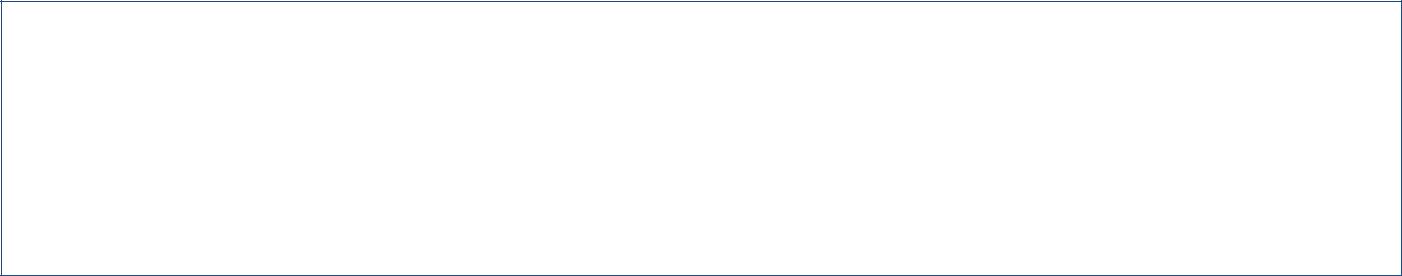 Notice d’utilisation E-SynergiePortail de dépôt et de suivi des demandes de subvention et de paiement dématérialisées pour le Programme Opérationnel Interrégional FEDER Massif central 2014-2020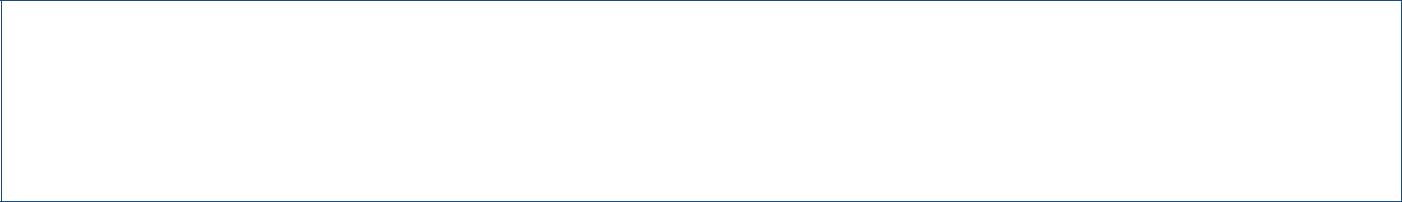 La demande de subventionAdresses de connexion selon la localisation de votre projet :https://portail.synergie.asp-public.fr/e_synergie/portail/gip-massif-central Prérequis techniques :Disposer d’au moins un navigateur internet suivant sur votre ordinateur :Mozilla Firefox : toutes versions à partir de la version 38Google Chrome : toutes versions à partir de la version 43Apple Safari : toutes versions à partir de la version 7Ne pas utiliser Internet ExplorerDisposer d’une adresse mail valide pour activer votre compte e-Synergie et recevoir vos alertes, et d’un outil permettant de numériser des documents.Télécharger toutes les annexes nécessaires au dépôt de votre demande de subvention, dans la rubrique « Déposer un dossier – Demande FEDER »Support technique : Pierre-Emmanuel MÉLAC (pe.melac@gip-massif-central.org – 04.73.31.82.13.)Création de votre compte utilisateur	3Page d’accueil de votre espace utilisateur	5Informations pratiques préliminaires	6Conseils avant de débuter la saisie	7Création de la demande de subvention	7Echanges avec le service instructeur	7Etape 0 : Choix du programme opérationnel et de la codification du projet	8Etape 1 : Informations concernant le(s) porteur(s)	101.1	Cas général - Porteur du projet	101.2	Cas particulier - Autre(s) porteur(s) concerné(s)	11Etape 2 : Identification des contact(s)	12Etape 3 : Projet	13Etape 4 : Plan de financement	154.1 Les dépenses	154.2 Les ressources	18Etape 5 : Les indicateurs	19Etape 6 : Les autres obligations	20Etape 7 : Autres pièces justificatives et envoi de la demande	22Création de votre compte utilisateurSélectionnez le type organisation que vous représentez : association, entreprise ou entité publique (ne pas utiliser « particulier » car non éligible au programme interrégional).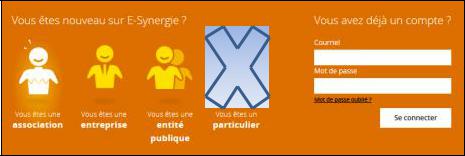 Remarque : Cet écran vous permettra par la suite de réinitialiser votre mot de passe en cas d’oubli en cliquant sur « Mot de passe oublié ? »).Renseignez les informations concernant votre organisation puis celles vous concernant dans la partie Compte utilisateur.Remarques : Le courriel du compte utilisateur doit être valide et accessible car il servira ensuite d’identifiant de connexion et pour les échanges avec le service instructeur. Ce compte utilisateur correspond à la personne qui représente votre organisation en tant que gestionnaire principal.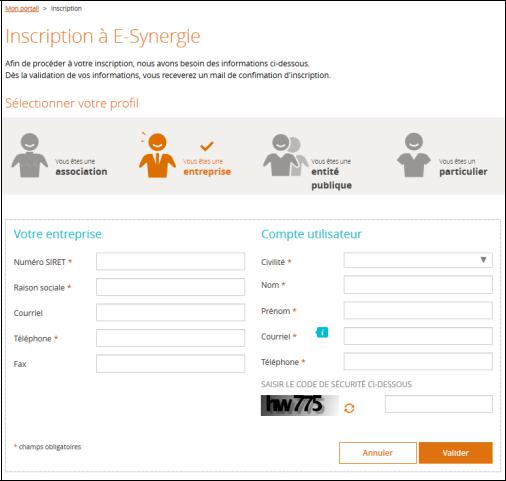 Après validation, vous recevrez un mail (voir ci-dessous) vous permettant de créer votre mot de passe et d’activer votre compte.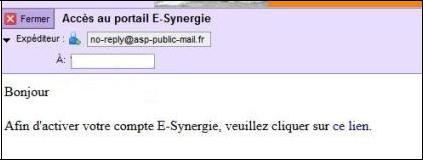 Remarque : en cas de non réception du mail d’activation, vérifiez si celui-ci n’est pas présent dans vos courriers indésirables (spams).Si un compte est déjà enregistré pour votre structure, le gestionnaire du compte recevra automatiquement un mail l’avertissant de votre tentative de création.Vous pouvez également contacter le référent Synergie (Pierre-Emmanuel MÉlac – pe.melac@gip-massif-central.org – 04.73.31.82.13) qui pourra vous indiquer la personne à contacter pour la création de votre compte.3.	Créez votre mot de passe et activez votre compte en cliquant sur le lienRenseignez votre mot de passe et la question secrète puis validez.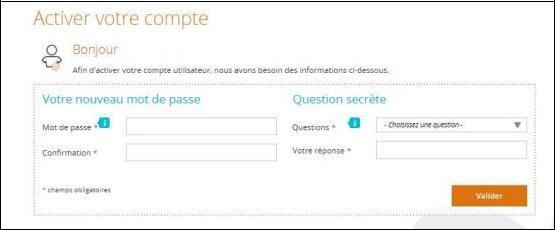 Retournez à la page d’accueil du portail puis saisissez votre identifiant et mot de passe pour vous connecter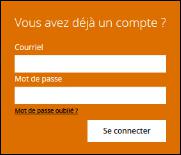 Page d’accueil de votre espace utilisateurDescription des menus de la page d’accueil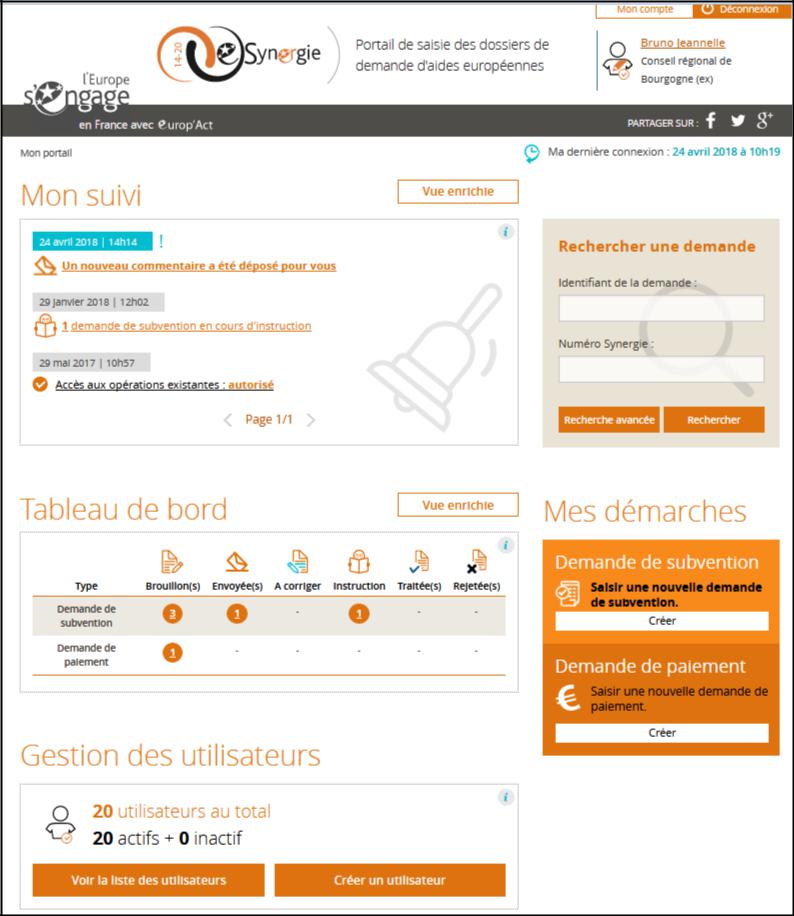 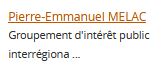 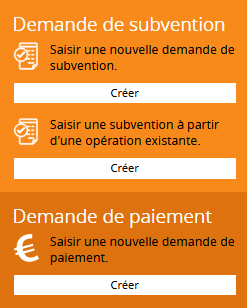 Mon suivi : état de vos demandes et des échanges par communication (exemple : demandes de compléments d’informations ou de pièces)Tableau de bord : synthèse de vos demandes de subvention et de paiement en fonction de leur d’avancementGestion des utilisateurs : gestion des utilisateurs de votre organisation avec possibilité de créer et gérer d’autres utilisateurs secondaires (si vous êtes l’administrateur du compte)Rechercher une demande : recherche des demandes ou des opérations de SynergieMes démarches : création des nouvelles demandes de subvention ou de paiementMon compte (en haut à droite) : accès à la modification des informations concernant votre organisation et votre compteInformations pratiques préliminairesLe symbole  situé à droite d’un champ permet d’afficher une aide à saisie sur le champ à renseigner (très utile !).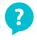 L’astérisque () indique que le champ est à renseigner obligatoirement pour passer à l’étape suivante.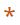 Les champs grisés ne sont pas saisissables ou sont renseignés automatiquement.Enregistrez régulièrement votre saisie et ne fermez pas la fenêtre en cliquant sur la petite croix  sans avoir enregistré au préalable : toutes les données saisies seraient perdues.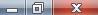 Vous pouvez à tout moment :Enregistrer votre saisie, même si elle n’est pas complète. Lorsque vous désirerez arrêter votre saisie, un message vous rappellera de sauvegarder le cas échéant. Votre document sera alors stocké dans les brouillons. Vous n’êtes donc pas tenu de créer votre demande de subvention (ou de paiement) en une seule fois,Modifier votre demande à l’état de brouillon (tant qu’elle n’est pas envoyée) et revenir en arrière à tout moment dans le processus et les étapes de saisie,Eventuellement supprimer votre demande,Exporter et récupérer votre demande au format PDF tout au long de votre saisie,Rédiger plusieurs demandes (il n’est pas nécessaire d’avoir envoyé une demande afin d’en rédiger une seconde).Communiquer et échanger des documents avec le service en charge de l’instruction une fois votre demande de subvention ou de paiement envoyée en cliquant sur le premier l’icône à droite de la demande (voir ci-dessous).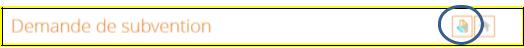 Revenir à l’écran d’accueil de votre portail, en cliquant sur « Mon portail », en haut à gauche de l’écran ou sur le logo eSynergie.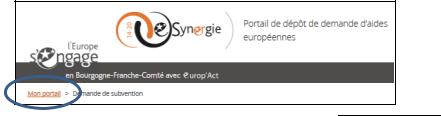 Pour quitter le portail, Il est recommandé d’utiliser le bouton  en haut à droite de la fenêtre du navigateur.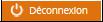 Contact pour l’assistance technique :Pierre-Emmanuel MÉLAC – pe.melac@gip-massif-central.org – 04.73.31.82.13.Conseils avant de débuter la saisieAssurez-vous :que votre projet soit bien défini (actions menées, calendrier, plan de financement…) et qu’il soit éligible au programme opérationnel interrégional FEDER Massif central ;que les actions se déroulent ou bénéficient au territoire du Massif central ;que vos moyens administratifs permettent d’assurer la traçabilité de l’ensemble des flux financiers liés à votre projet (dépenses et ressources) et de garantir la conservation et la collecte de l’ensemble des justificatifs qui vous seront demandés ;que vous disposez de la capacité financière (trésorerie) suffisante pour conduire le projet et pour avancer les sommes nécessaires à la conduite de votre projetAfin de vous aider à répondre à l’ensemble de ces questions, il est vivement conseillé de déposer une manifestation d’intérêt sur le site partenarial du Massif central : www.massif-central.eu, rubrique « J’ai un projet »Création de la demande de subvention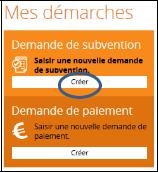 Après avoir saisi les informations relatives au programme (voir étape 0 ci-dessous), la saisie de votre demande de subvention se poursuivra ensuite tout au long de 7 étapes de navigation matérialisées dans le bandeau en haut de votre écran (voir détail des étapes ci-après) :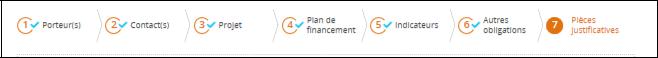 Renseignez les différents éléments demandés à partir des éléments présentés ci-après et en utilisant selon vos besoins l’aide à la saisie en cliquant sur les symboles.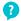 Echanges avec le service instructeurUne fois votre demande de subvention envoyée, vous pourrez communiquer et échanger des informations et documents avec le service en charge de l’instruction en cliquant sur le premier l’icône à droite de l’écran relatif à la demande (voir ci-dessous).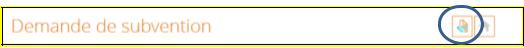 Etape 0 : Choix du programme opérationnel et de la codification du projetTerritoire et Programme : sélectionnez le territoire géographique « Massif central » puis le programme opérationnel Interrégional Massif central FEDER correspondant à votre projet.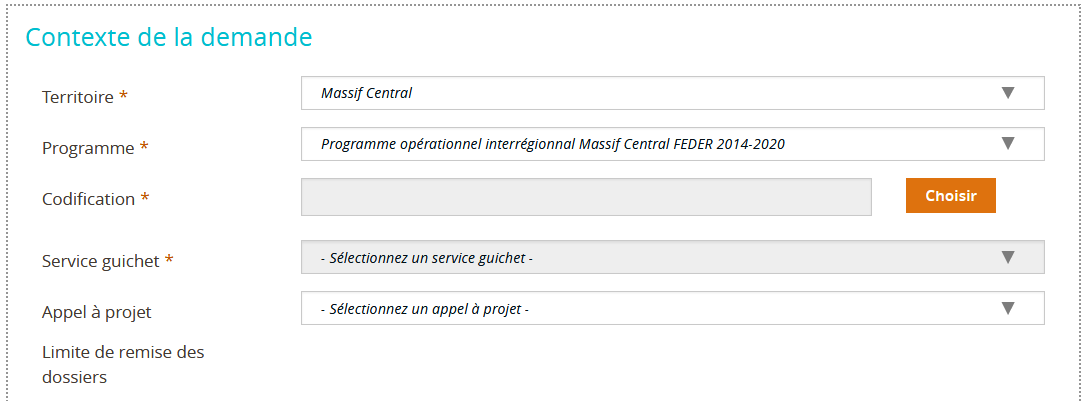 Codification :Cliquez sur le bouton Choisir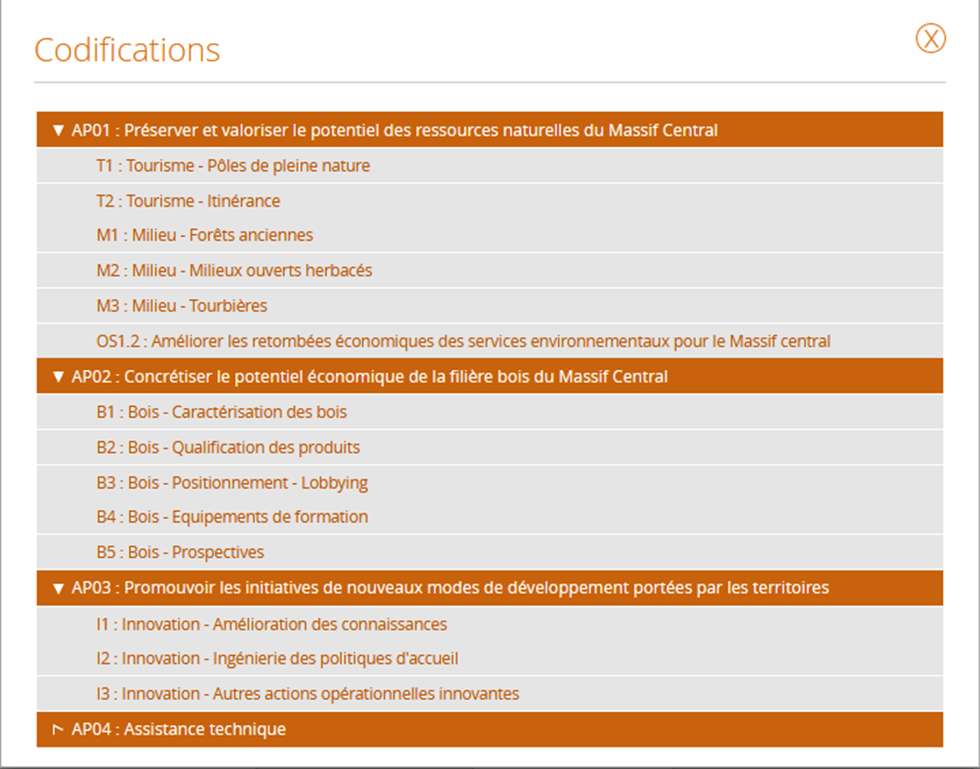 Cliquez sur les flèches  de chaque axe pour afficher puis sélectionner la thématique qui correspond à votre projet.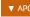 Il est conseillé de se référer au Guide du Porteur de projets accessibles sur le site internet www.massif-central.eu ou de vous adresser au référent Synergie (pe.melac@gip-massif-central.org – 04.73.31.82.13).NB : Le service instructeur pourra modifier la codification que vous aurez choisie si cela s’avère nécessaire.Service guichet : sélectionner GIP Massif central (SERV-182)Appel à projet (le cas échéant) : à renseigner si vous déposez votre dossier dans le cadre d’un appel à projets (seuls les appels à projets en cours apparaissent dans cette liste)Affichage des contacts et coordonnées du service gestionnaireAprès avoir renseigné le programme opérationnel et la codification correspondant au projet, les contacts du service gestionnaire s’affichent.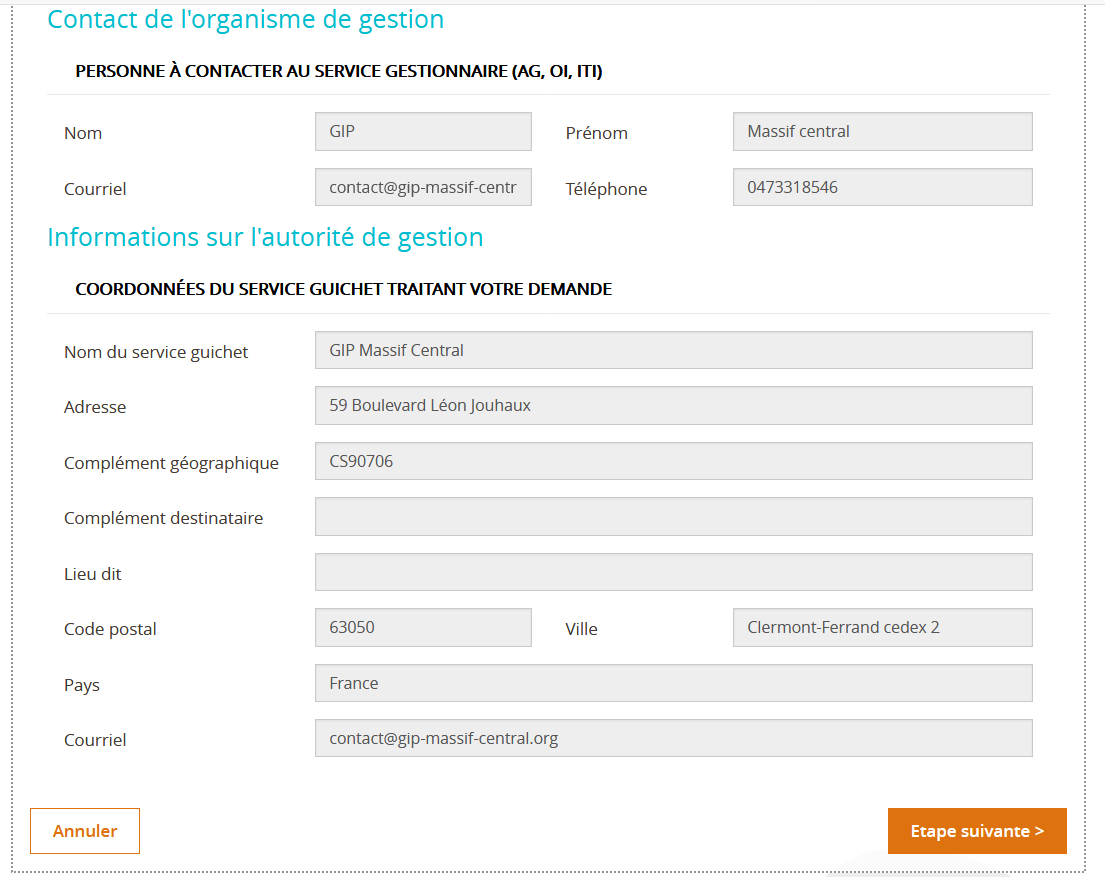 Etape 1 : Informations concernant le(s) porteur(s)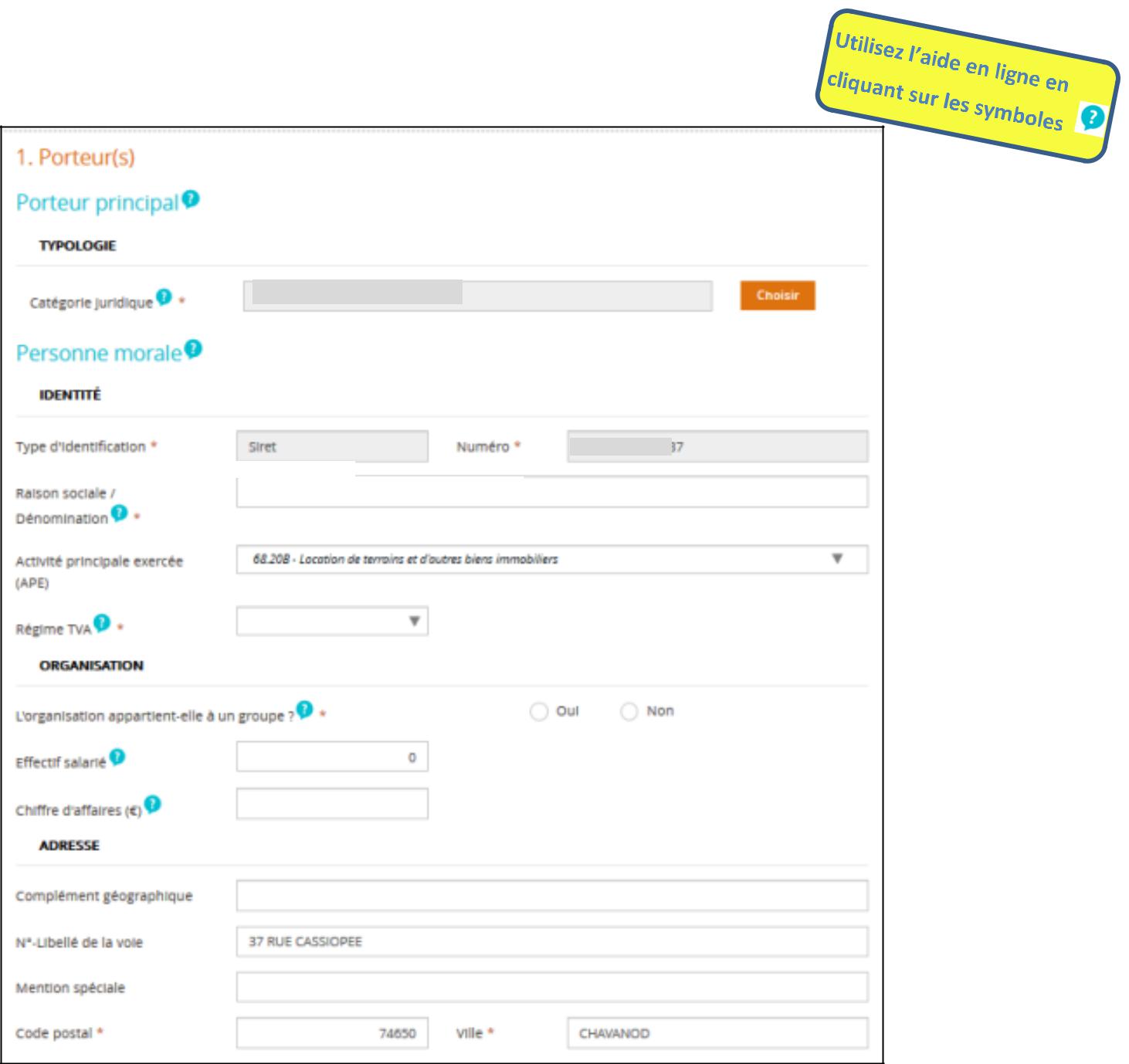 1.1 Cas général - Porteur du projetRenseignez les différents éléments demandés.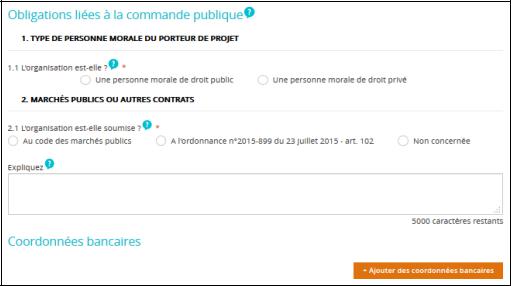 1.2 Cas particulier - Autre(s) porteur(s) concerné(s)A renseigner uniquement dans le cas d’une Opération collaborative : dans ce schéma, vous devez rattacher l’ensemble des partenaires (via le bouton « Rattacher un autre porteur ») et de leurs dépenses à la demande de subvention (Etape 4 : Plan de financement).Si vous êtes plusieurs partenaires sur un même projet, mais que chaque partenaire dépose une demande de subvention, vous ne devez pas rattacher vos partenaires, mais indiquer leur nom sous Partenariat.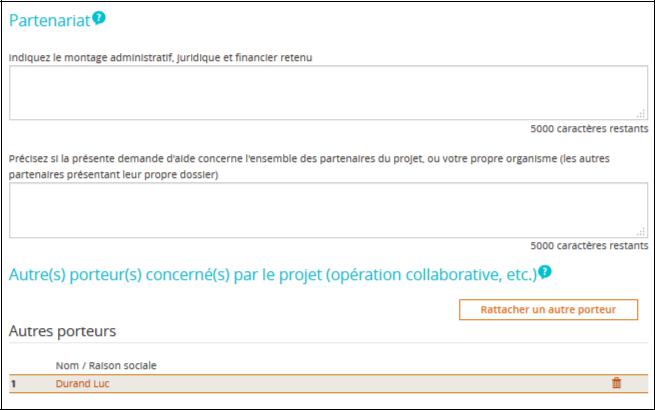 Cliquez sur « Rattacher un autre porteur » si vous êtes concerné et renseignez les informations concernant les porteurs :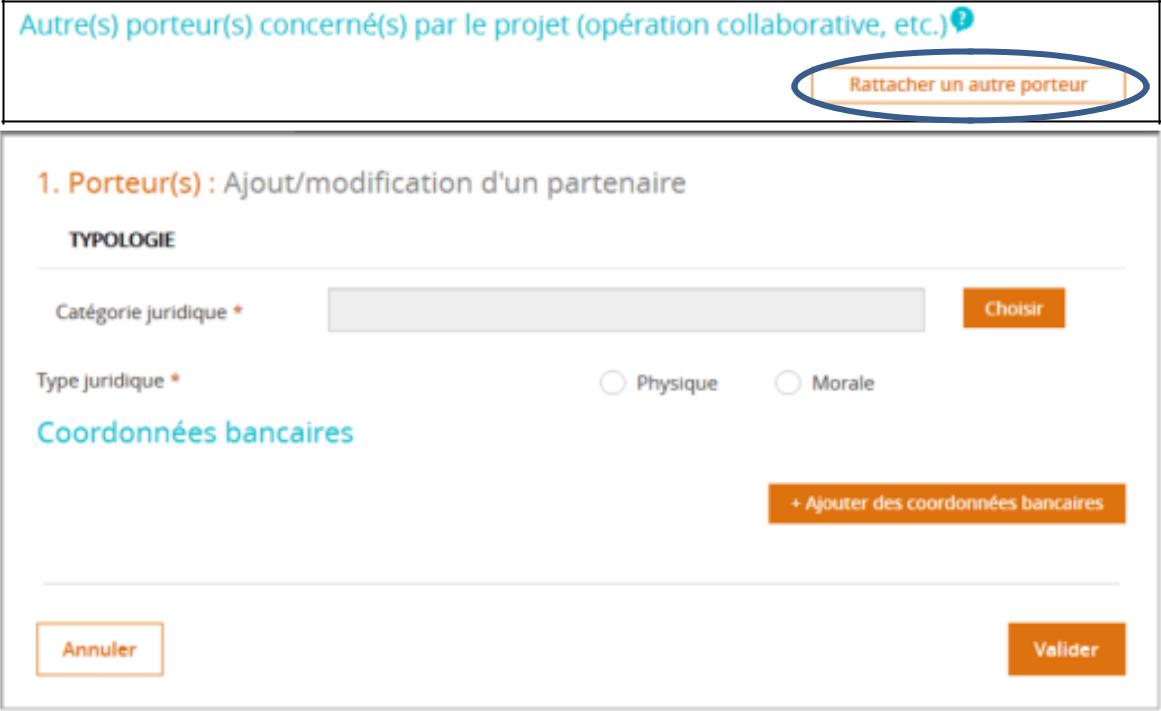 Etape 2 : Identification des contact(s)Indiquez les principaux contacts liés au projet : représentant légal de l’organisation (obligatoire), référent administratif du projet, et autre(s) contact(s) si besoin.Si le contact affiché n’est pas le représentant légal et/ou le référent administratif :cliquez sur + Ajoutez un contact, renseignez les informations puis sélectionnez le bouton radio « Rep » pour indiquer que le contact est le représentant légal de l’opération.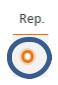 indique que contact est le représentant légalcliquez sur + Ajoutez un contact, renseignez les informations puis sélectionnez le bouton radio « Réf » pour indiquer que le contact est le référent de l’opération.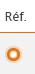 indique que contact est le référent de l’opération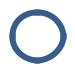 Remarque : un contact peut être à la fois contact Rep et Ref avec les deux boutons activés.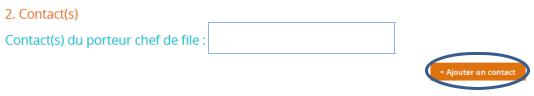 xxx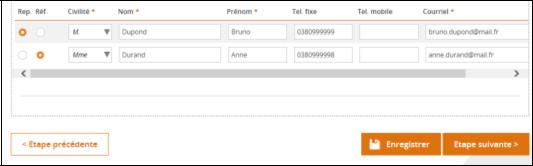 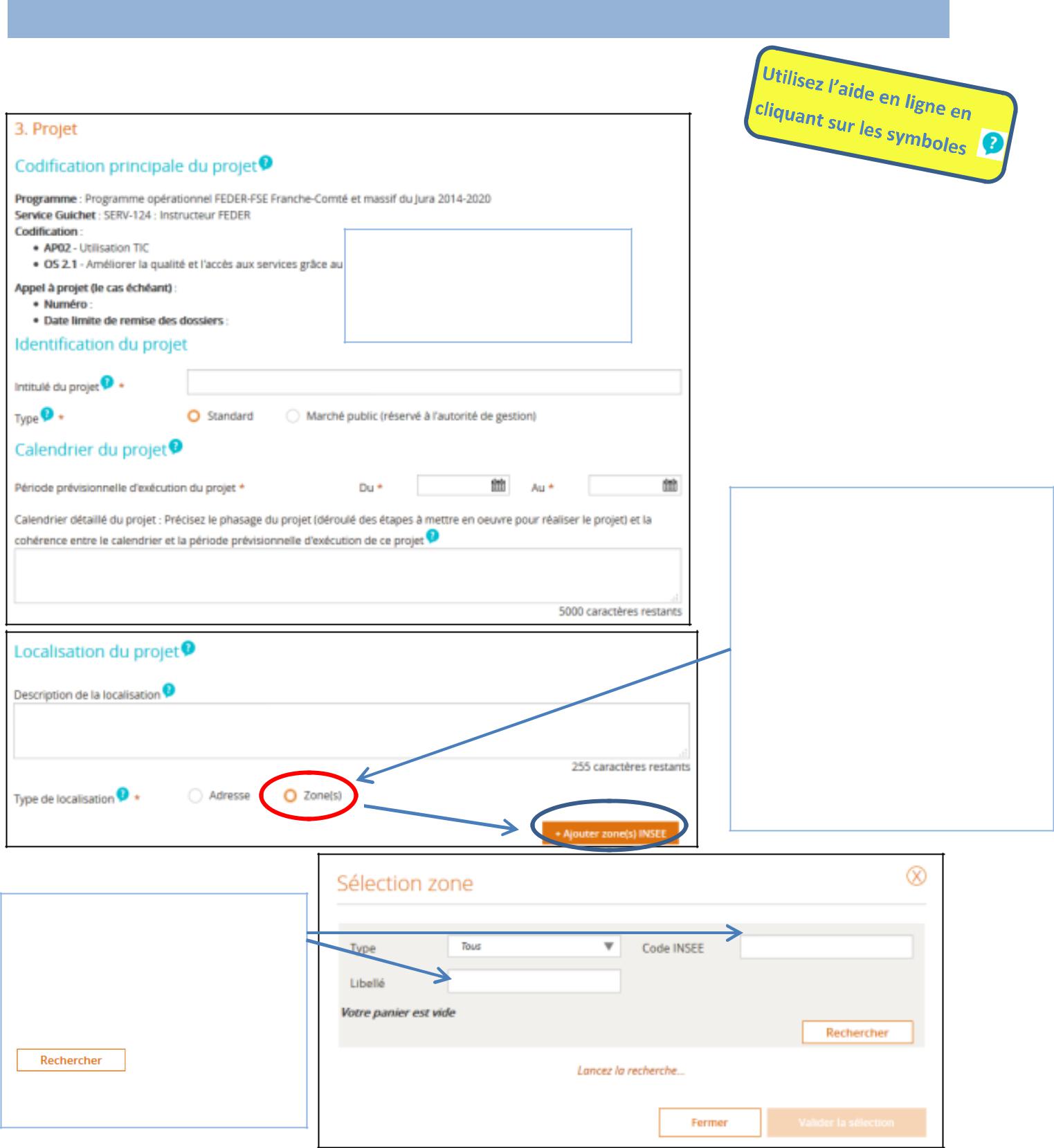 Etape 3 : ProjetRenseignez les différents éléments demandés.Rappel	des	informationsconcernant	le	programmeopérationnel sélectionnéChoisir « Zone personnalisée » dans la liste sous Type, saisir le code INSEE « 1650 » ou « Massif central » sous Libellé puis cliquer sur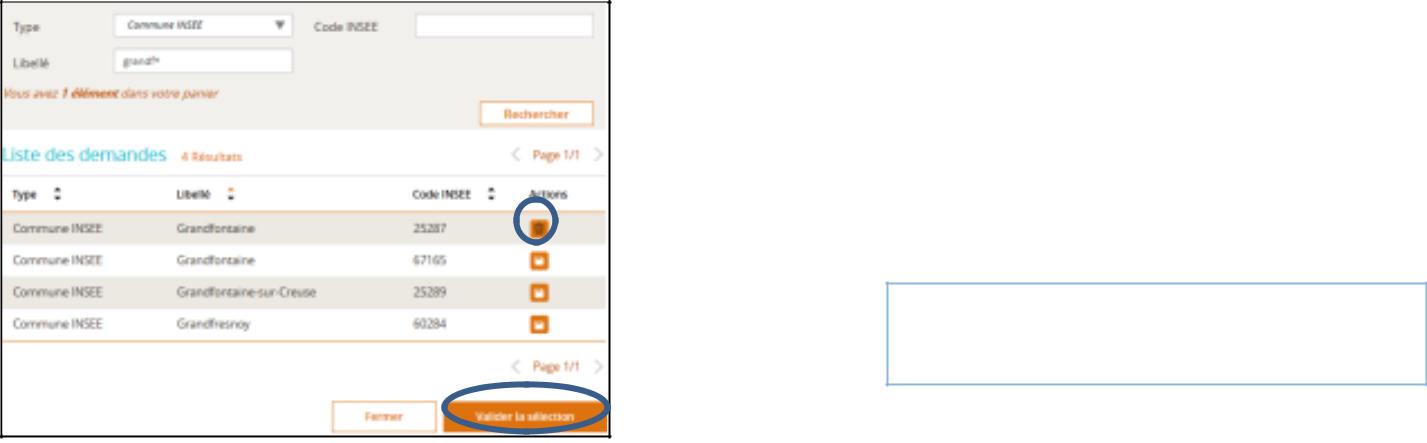 Localisation du projetCliquez sur « Zone(s) » Sélectionnez la zone Massif central en cliquant sur « Ajouter zone(s) INSEE ».Dans le champ, « Description de la localisation », la mention « Zone d’impact du projet : Massif central » est complétée par défaut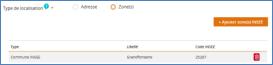 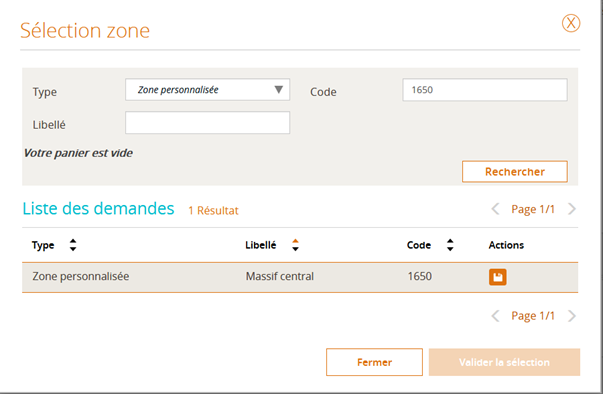 Après validation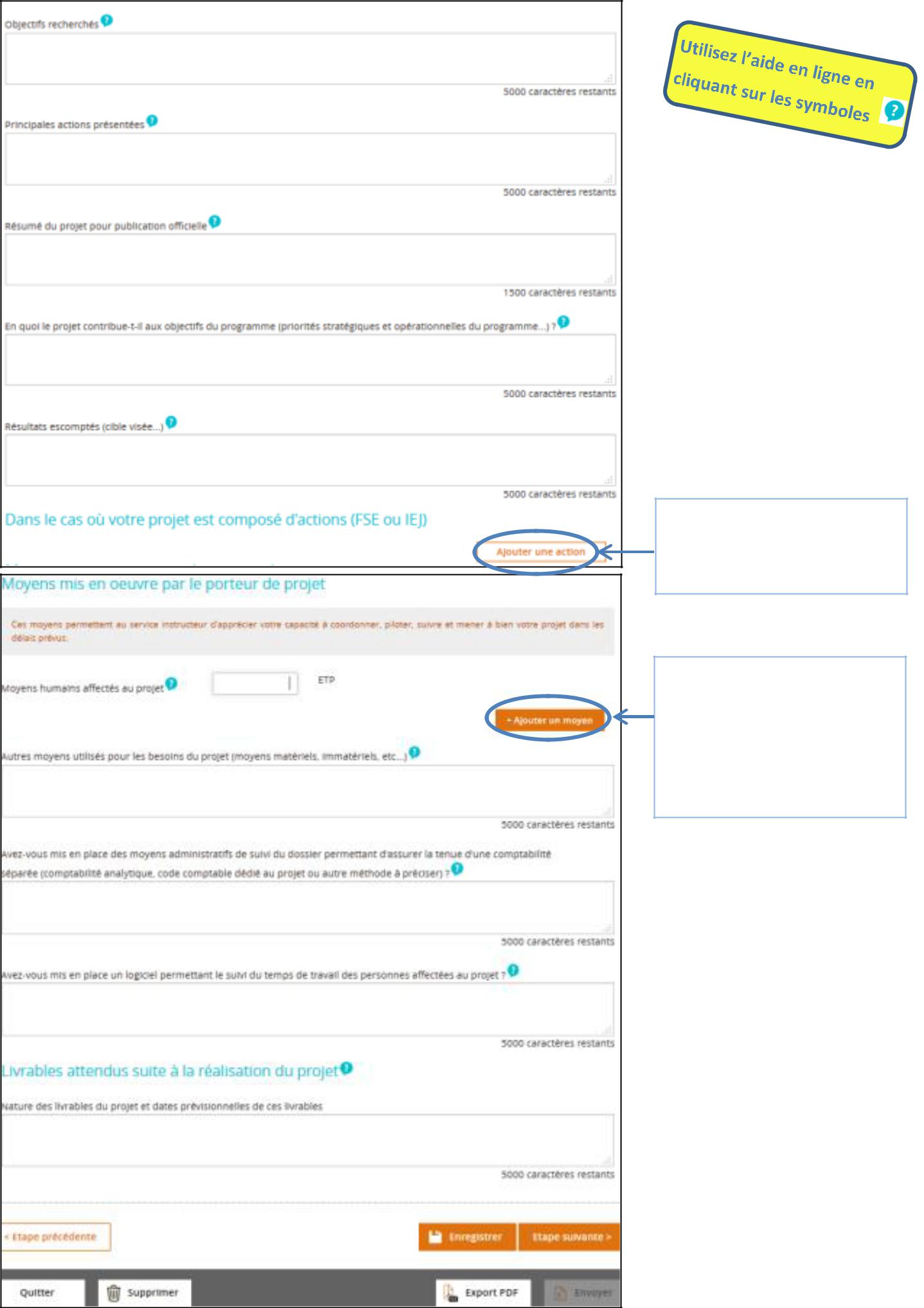 Pour le FSE uniquement, ne concerne pas le POI Massif centralCliquez sur ce bouton pour préciser la fonction et le temps de travail prévisionnel des personnes affectées au projet.Etape 4 : Plan de financement4.1 Les dépensesListe des catégories de dépenses à sélectionnerPour plus d’informations, merci de vous reporter au Guide du Porteur de projets (onglet Dépenses), ou de contacter le GIP Massif centralCréation du tableau des dépensesLa saisie du tableau de dépenses s’effectue en 3 étapes :Sélection du mode de saisie de l’échéancierSélection d’une catégorie de dépenses puis saisie d’un poste de dépenses(facultatif) Division des postes de dépenses en sous-postes de dépensesTéléchargement des pièces justificatives concernant certains postes de dépenses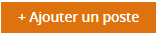 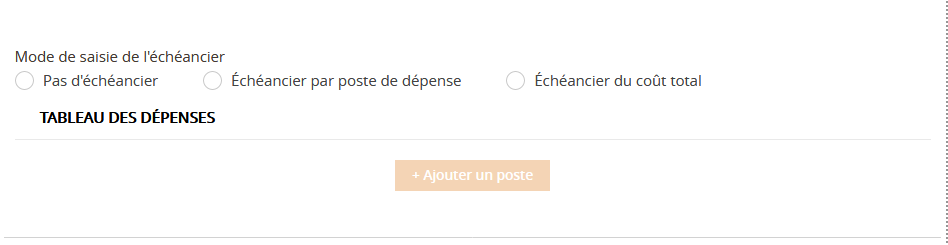 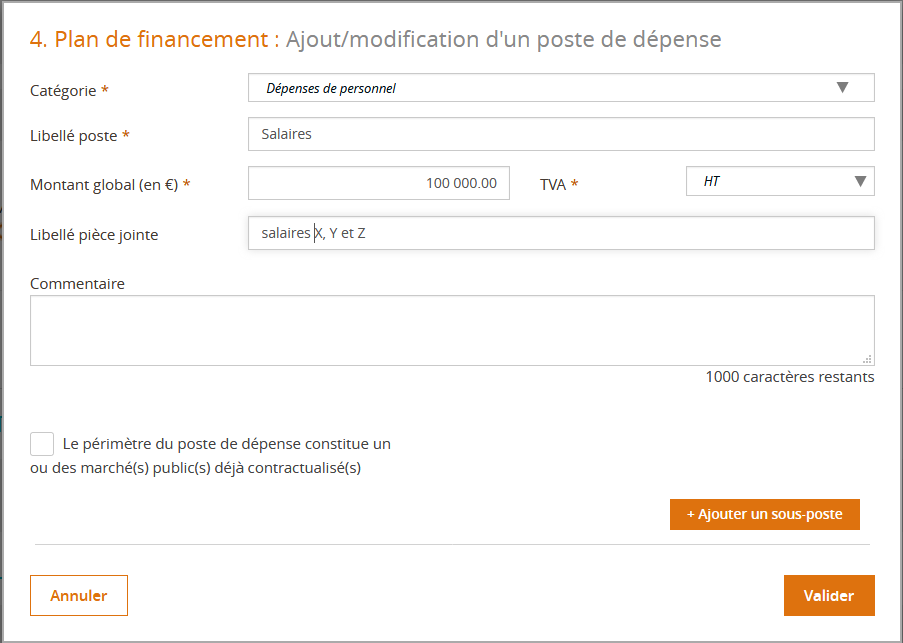 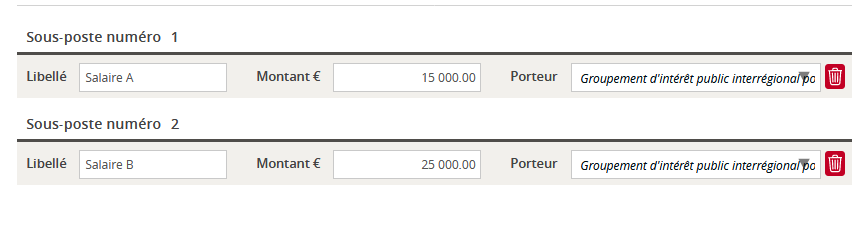 Joignez les pièces correspondant aux catégories de dépenses sélectionnées et au libellé pièce jointe renseignée. Il est possible de télécharger tout type de fichier : docx, xlsx, odt, ods, pdf, zip) en cliquant sur « Ajouter une pièce ».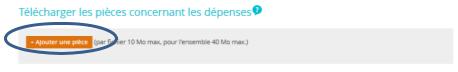 Exemple de tableau des dépenses après saisie de 3 postes de dépenses et de 2 sous-postes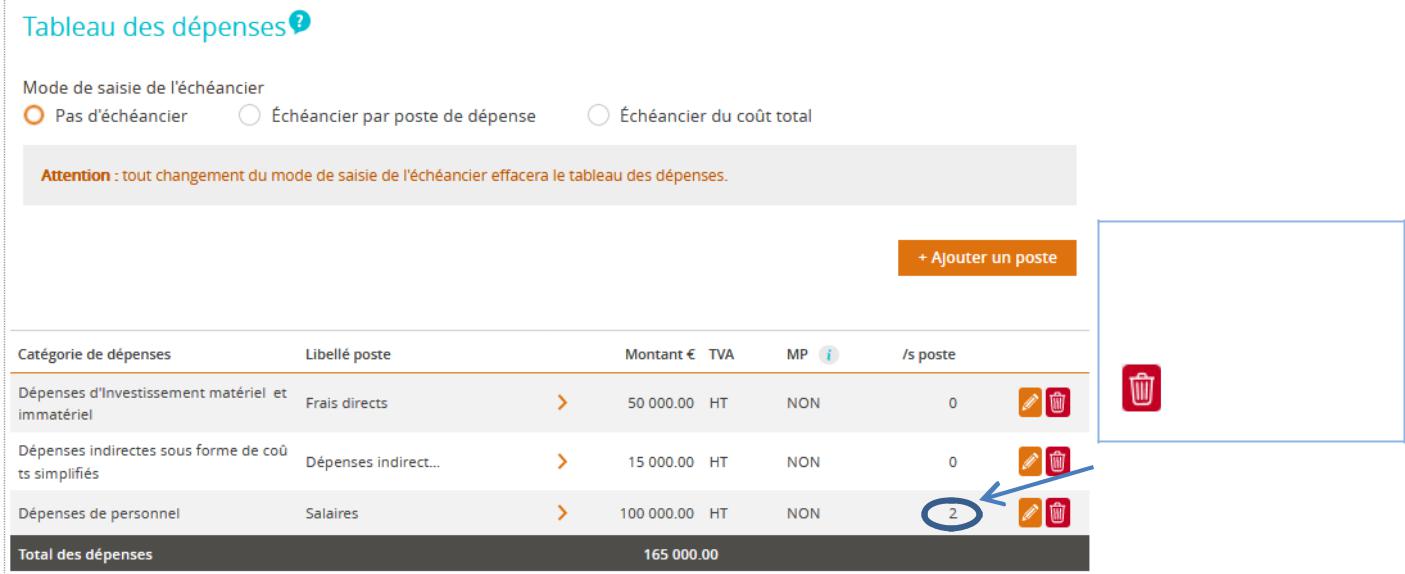  pour modifier et voir les sous-postes existants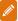 pour supprimerLe poste « Salaires » est ici détaillé en 2 sous-postes4.2 Les ressources4.2.1 Les recettes éventuelles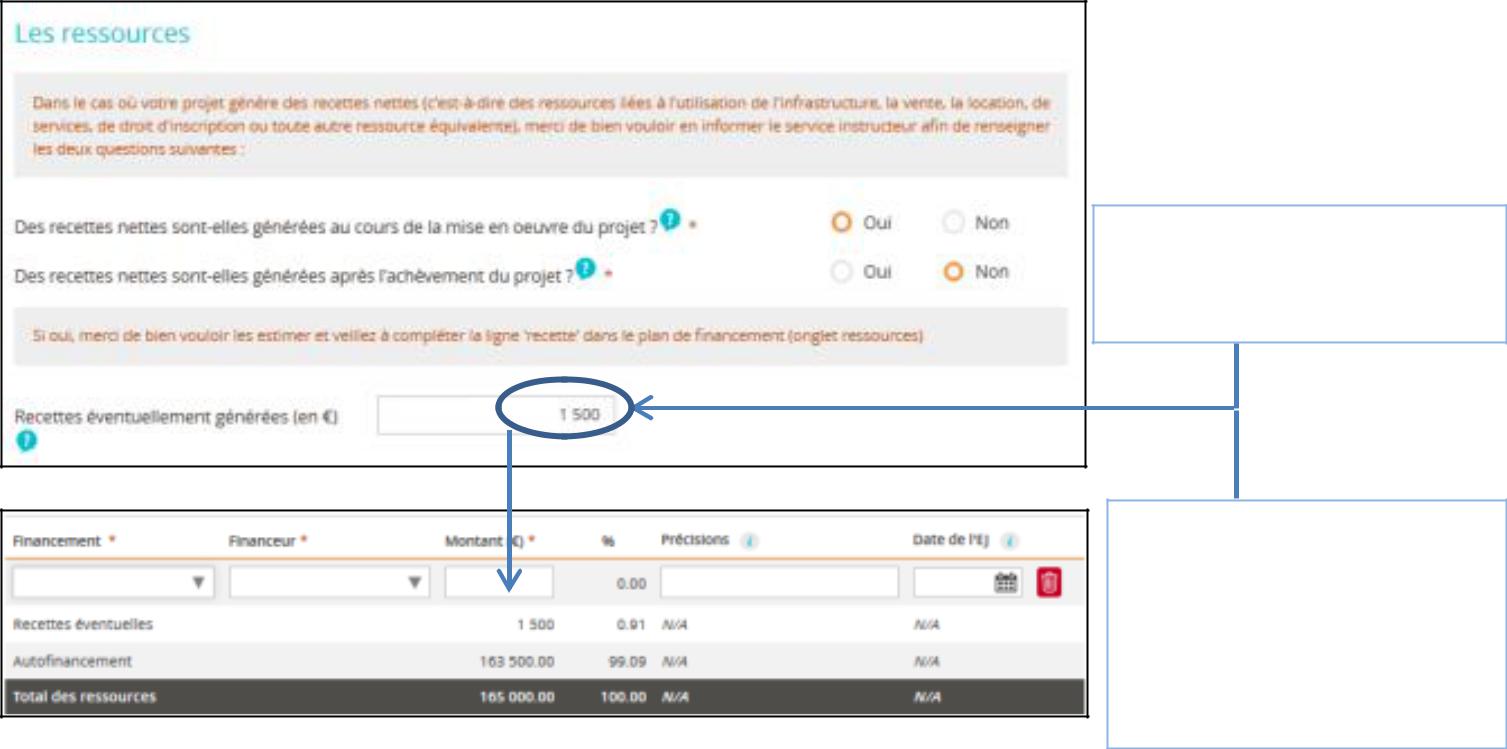 Si votre projet génère des recettes, vous devez en estimer le montantCe montant sera automatiquement repris dans le tableau des ressources et déduit de la part « Autofinancement »Si vous ne savez pas comment calculer les recettes liées à votre projet, merci de vous reporter à la fiche pratique « Montagne financier » du Guide de porteur de projets, pour remplir l’annexe 5, prévue à cet effet. 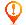 Si vous ne pouvez calculer le montant de ces recettes, indiquer 1 €, afin de générer la ligne « recettes » dans le plan de financement. Le service instructeur reviendra vers vous au moment de l’instruction de votre dossier pour vous aider à calculer le montant de recettes nettes.4.2.2 Les autres ressources (cofinanceur(s) dont UE)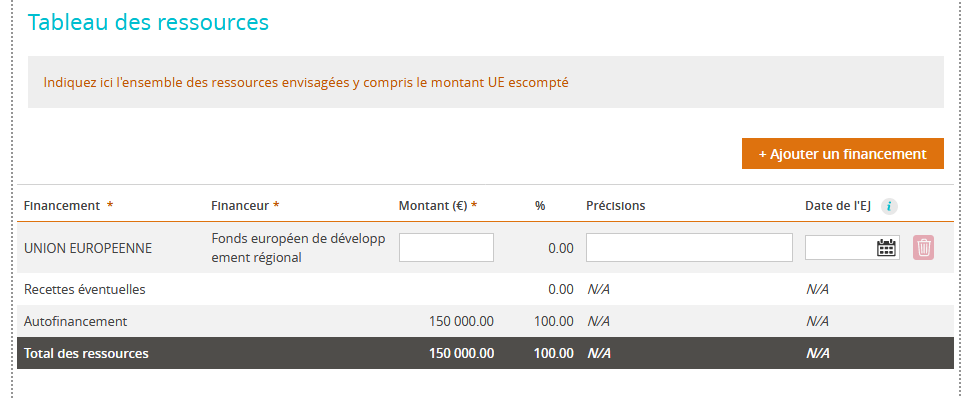 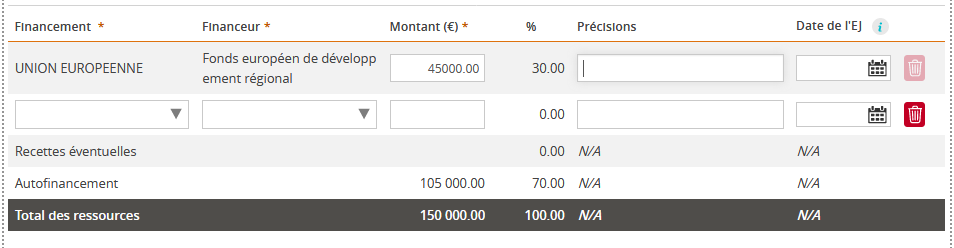 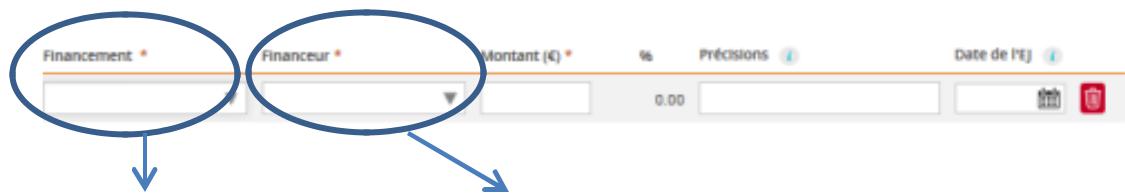 Un exemple de tableau des ressources renseigné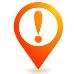 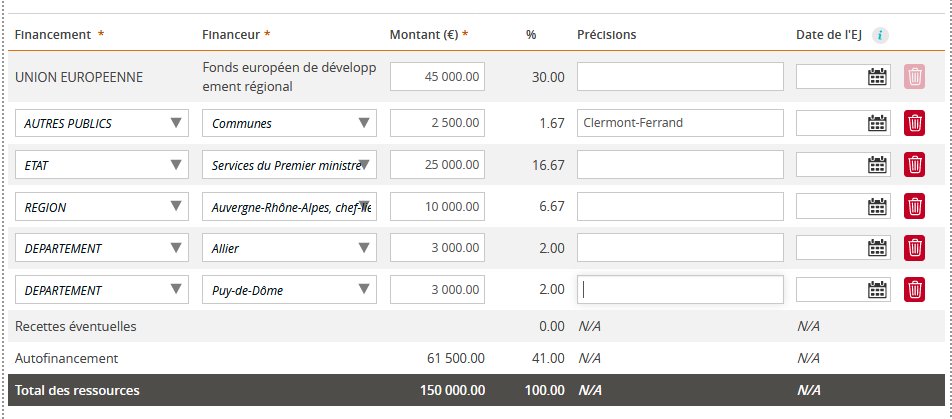 Etape 5 : Les indicateurs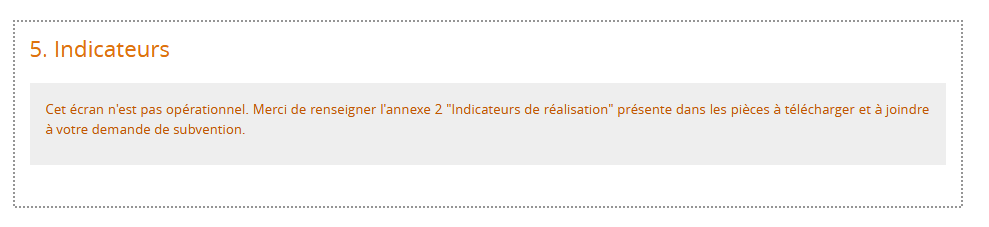 Les indicateurs qui sont demandés dans cette section sont relatifs au POI FEDER Massif central, et sont à compléter par l’autorité de gestion. De ce fait, cette section n’est pas opérationnelle. Vous pouvez passer à l’étape suivante sans en tenir compte.Vous devez néanmoins remplir l’annexe 2 Indicateurs de réalisation présente dans les pièces à télécharger.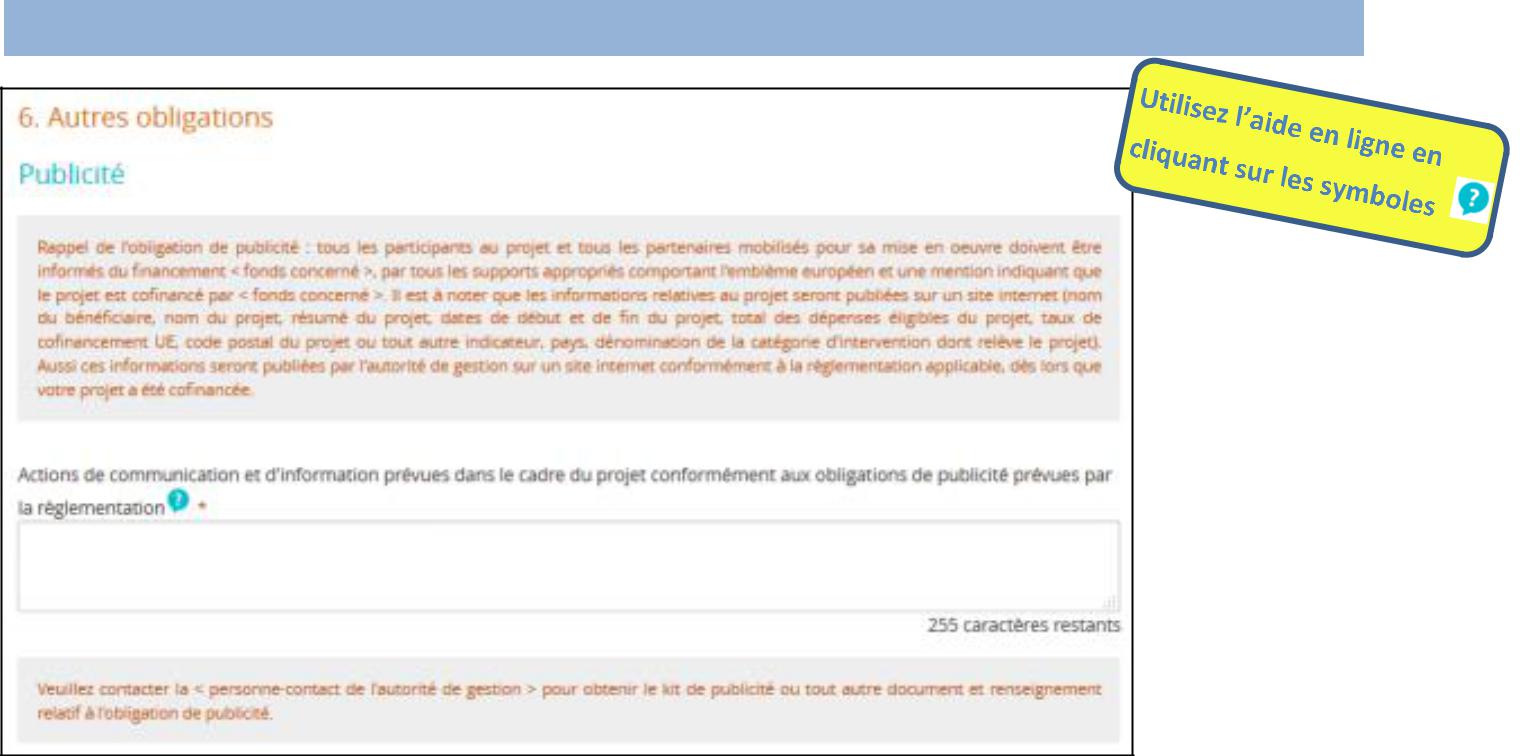 Etape 6 : Les autres obligations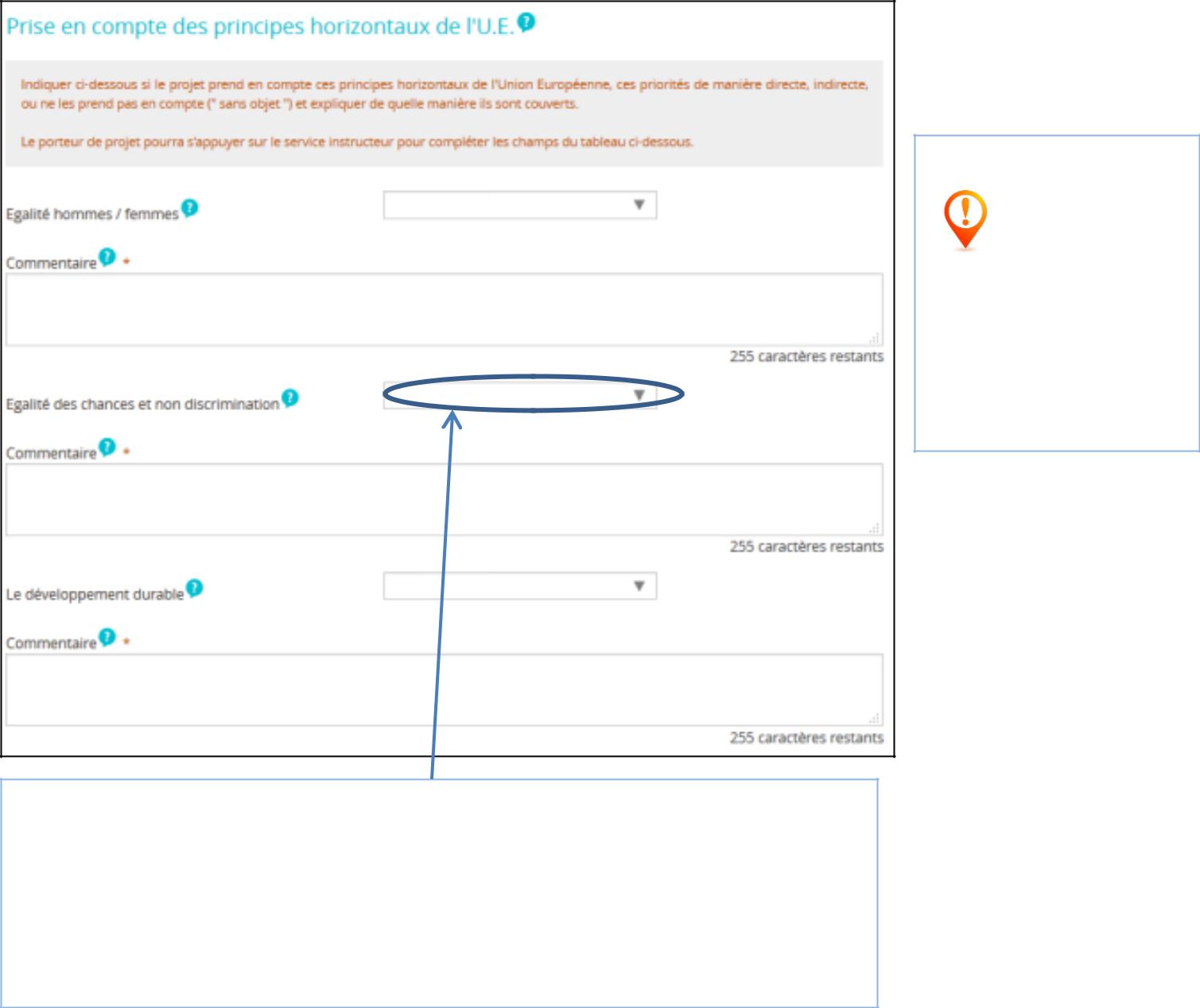 remplir cette partie.Pour chaque principe horizontal, vous devez auto-évaluer votre projet et les actions menées par votre structure pour y contribuer.Avec le menu déroulant, sélectionnez une évaluation parmi les choix suivants uniquement : « Faible », « Moyen », « Fort » ou « Non pertinent». Ne pas sélectionner les autres critères.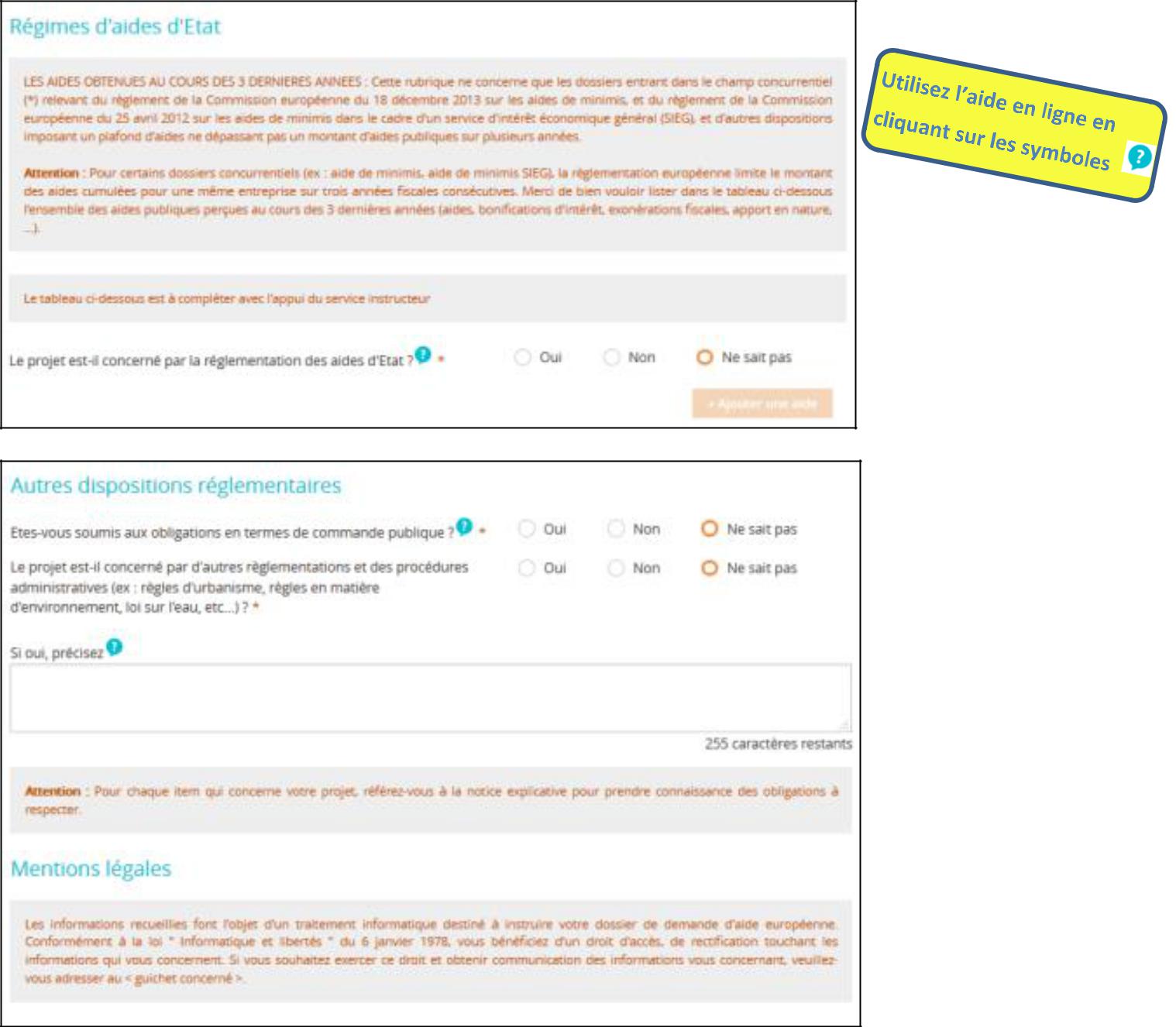 Etape 7 : Autres pièces justificatives et envoi de la demandeLes numéros ci-dessous indiquent l’ordre dans lequel il convient de procéder pour envoyer votre demande de subvention dématérialisée au service instructeur :Cliquez sur le bouton « + Ajouter une pièce » pour télécharger les pièces justificatives concernant les ressources et les pièces administratives (voir la liste des pièces à fournir en Annexe) ;Cochez « J’atteste sur l’honneur... » en bas à gauche dans la partie Attestation sur l’honneur ;Cliquez sur le bouton « Imprimer la lettre d’engagement » pour télécharger votre demande définitive. Faire dater et signer la lettre d'engagement à la fin du document par la personne habilitée à engager la structure (renouveler cette étape 2 en cas de modification de dernière minute) ;Scannez la lettre d'engagement signée au format PDF puis cliquez sur le bouton « + Joindre la lettre d’engagement signée » pour importer ce document dans e-Synergie ;Cliquez sur le bouton « Enregistrer » en bas de l'écran;Cliquez sur le bouton « Envoyer » en bas à droite de l'écran pour terminer l’envoi votre demande (ne pas envoyer la demande et la lettre d'engagement papier par la Poste).Vous recevrez ensuite un accusé réception du dépôt de votre demande par mail.L’instructeur en charge de votre dossier reviendra vers vous dès le début de son instruction et pourra vous demander des informations et/ou pièces complémentaires au sein de l’espace communication du portail.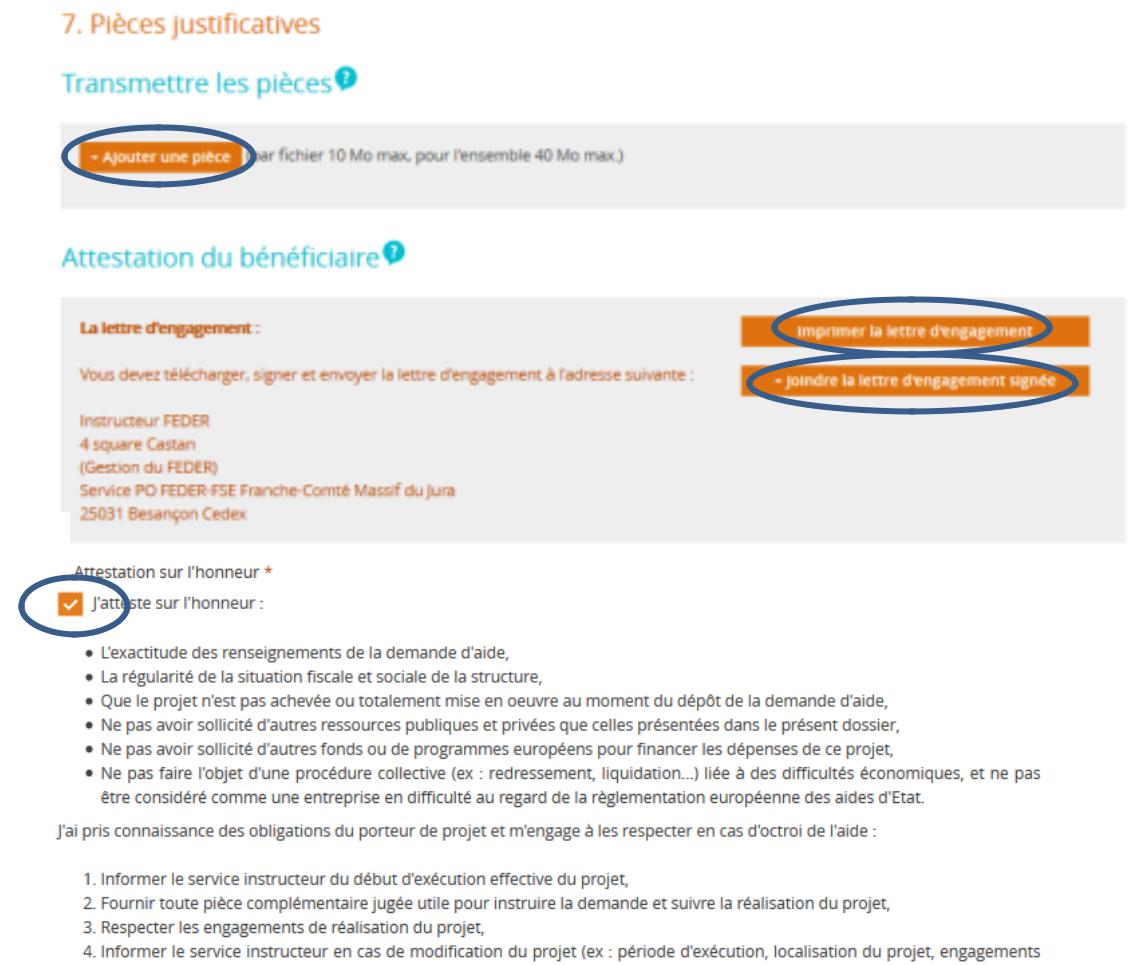 342…Le clic sur le bouton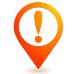 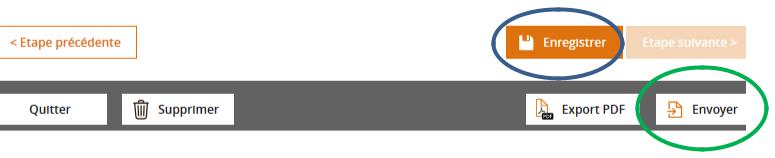 Notice d’utilisation du portail E Synergie Bourgogne-Franche-Comté – la demande d’aide – juin 2018	Page 22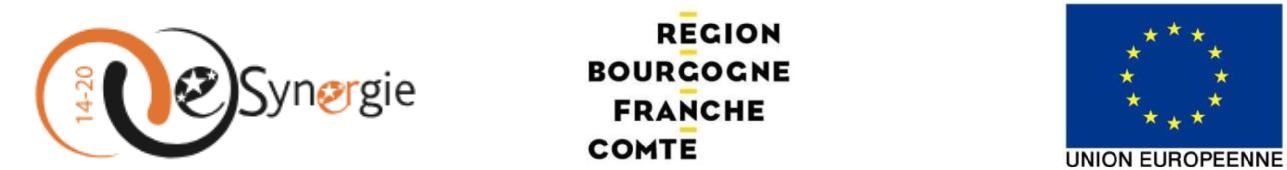 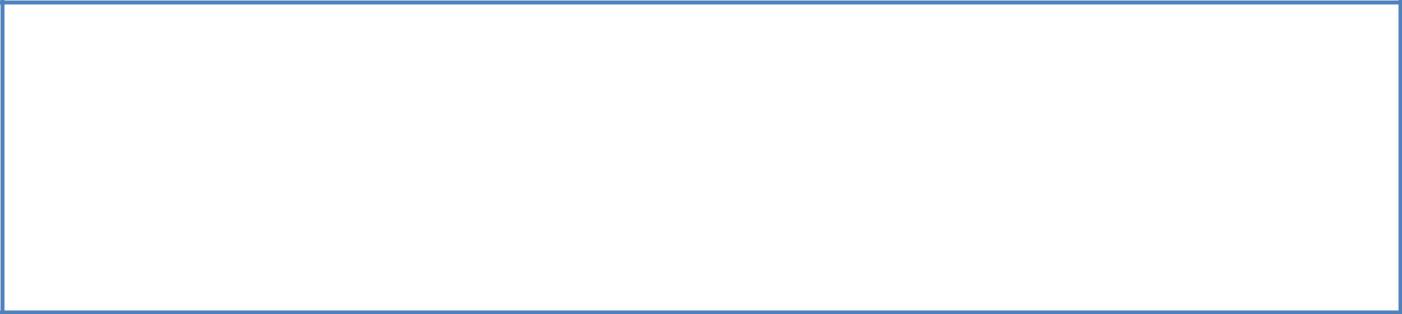 ANNEXEListe des pièces à fournir avec votre demande d’aidePortail E-SynergieLes pièces à fournir à l’appui de votre demande d’aide se répartissent en plusieurs catégories :Pièces administratives, selon votre statut juridique (à joindre à l’étape 7)Pièces justificatives selon les catégories de dépenses du projet (à joindre à l’étape 4)Pièces justificatives selon la nature du projet (à joindre à l’étape 4)Pièces justificatives à fournir si certaines dépenses de votre projet sont effectuées par voie de commande publique (à joindre à l’étape 4)NB : le service instructeur sera amené à vous demander les pièces complémentaires qui sont nécessaires à l’instruction de votre dossier en fonction de la nature de l’opération et des dépenses présentées (par exemple devis détaillés, fiches de paye et contrats de travail, pièces justifiant la mise en concurrence des fournisseurs en cas de commande publique, permis de construire, plans, autorisations réglementaires, études d’impact, bilan des actions antérieures…).1.  Pièces administratives, selon votre statut juridique2.  Pièces justificatives à fournir selon les catégories de dépenses de votre projetPièces justificatives à fournir selon la nature de votre projet Programme opérationnel Bourgogne FEDER-FSE 2014-2020 :Pièces à joindrePièces justificatives à fournir si certaines dépenses de votre projet sont effectuées par voie de commande publiqueCommande publique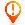 Si vous êtes soumis aux règles de commande publique (Ordonnance n°2015-899), il convient de transmettre au service instructeur les documents imposés par la législation en fonction de votre qualité (collectivité territoriale, organisme de recherche, association…), du montant de votre marché (> 25 000€HT, > 90 000€HT…) et de la procédure correspondante (procédure adaptée, appel d’offres ouvert, procédure…). Vous devez être en mesure de prouver la transparence de votre procédure de consultation, le respect de l'égalité de traitement des candidats et démontrer que la sélection de l'offre s'est faite dans des conditions non discriminantes.Délibération autorisant l'autorité à recourir à une procédure de marchés publics, à passer le marché ou délégation de signature d'ordre généralAvis d’appel public à la concurrence (JOUE, BOAMP, JAL, publication sur le profil d'acheteur…) et preuve de sa publicationRèglement de la Consultation, Cahier des Clauses Particulières, Cahier des Clauses Administratives Particulières, Cahier des Clauses Techniques ParticulièresRapport d’analyse des offresActe(s) d’Engagement(s) signé(s) ou documents équivalents	Lettre de notification au prestataire retenuPV de la commission d'appels d'offre retraçant l’ouverture des plis et le jugement des offresRapport de présentation de la procédure de passation de marchésAvis d'attribution publiéLettres de rejet des candidatures et offres non retenuesLe cas échéant les avenant(s). En cas d’avenant(s) après la décision, le service instructeur vérifiera au moment du solde de votre opération l’absence de bouleversement de l’économie du marché ou de modification de son objet.Il convient de transmettre avec votre dossier les documents imposés par la législation en fonction de votre qualité (collectivité territoriale, organisme de recherche, association…), du montant de votre marché (en dessous des seuils, supérieur à 25 000€HT, supérieur à 90 000€HT…) et de la procédure correspondante (procédure adaptée, appel d’offres ouvert, procédure…).D’autres pièces peuvent être demandées par le service instructeur en fonction de la procédure de commande publique utilisée.Catégorie de dépense(E-Synergie)Description et précisions (se reporter à l’annexe 1 – Plan de financement)Autres dépenses (à spécifier)Utilisation à éviter. Consulter le service instructeur en cas de besoin.Dépenses d’amortissementNe pas utiliser. Dépense inéligible au POI FEDER Massif centralDépenses de communication de l’opérationNe pas utiliser. Dépenses à prendre en compte comme Dépenses de prestations externes de serviceDépenses de déplacement, de restauration, d’hébergementUniquement pour les associations :Concerne les frais de déplacement des personnes impliquées directement dans la mise en œuvre du projet et valorisées dans le poste de dépenses « Dépenses de personnel ».Des justificatifs (ordre de mission, convocation, compte-rendu de réunion, factures et tickets, état liquidatif prouvant le remboursement à l’agent…) devront être fournis au moment du paiement.En cas de remboursement des frais sous forme de forfait, vous devez le signaler au service instructeur.Dépenses de fonctionnementNe pas utiliser. Prise en compte au niveau des Dépenses indirectes sous forme de coûts simplifiés Dépenses de personnelCorrespond aux dépenses de personnel directement supportées par le bénéficiaire pour les personnes directement affectées à la réalisation de l’opération. Les dépenses de personnel comprennent :les salaires,les charges liées (cotisations salariales et patronales),les traitements accessoires prévus aux conventions collectives ou au contrat de travail.En ce qui concerne les contrats aidés, seule la part salariale libre de toute aide est éligible. La taxe sur les salaires n’est pas éligibleUne mise à disposition payante de personnel, en provenance d’une autre structure, doit intégrer aux dépenses de personnel de la structureInscrire le montant global des dépenses de personnel : le détail figurera dans l’annexe 1-Plan de financement, onglet « Frais de personnel »Dépenses de prestations externes de serviceConcerne les prestations nécessaires à la mise en œuvre de l’opération.Si la prestation couvre également des dépenses inéligibles à l’aide européenne, indiquer seulement les dépenses concernant directement le projet.Dépenses d’investissement matériel et immatérielConcerne les dépenses d’investissement matériel et immatériel directement liées à l’opération.L’investissement réalisé ne doit pas servir à autre chose qu’au projet soutenu.Matériel d’occasion : éligible sous conditions (2ème main uniquement, facture originale nécessaire et attestation du vendeur que le matériel n’a pas été acquis avec des financements publics).Les acquisitions foncières et immobilières (AAP Biodiversité uniquement) doivent figurer dans ce poste de dépenses.Dépenses en natureLes apports en nature, telles que la fourniture à titre gracieux de biens ou services, constituent des dépenses éligibles il peut s’agir de :Bénévolat◦Mise à disposition de personnel à titre gratuit◦Apport de services (activités professionnelles, de recherche, …)◦Prêt de matériel / locauxLes apports en nature sont présentés en équilibre en dépenses et en ressources dans le plan de financement de l’opérationAttention : en ressources, les apports en nature provenant d’une structure publique seront pris en compte dans le cumul d’aides publiquesDépenses indirectes sous forme de coûts simplifiésLes dépenses indirectes sont l’ensemble des coûts qui ne peuvent pas être rattachés directement à l’action. Ils ne sont donc pas « individualisables » et ni directement imputables à l’action (par exemple, frais de téléphone, d’électricité, fluides, frais liés aux bâtiments administratifs, personnel administratif, frais postaux, carburants…).Ces dépenses sont calculées par l’application d’un forfait de 15% des dépenses directes de personnel.Dépenses liées aux échanges électroniquesNe pas utiliserDépenses liées aux participantsNe pas utiliser33Voir liste des pièces à joindreen AnnexeFinancementFinanceurUNION EUROPEENNELe fonds FEDER est déjà fléchéETATSélectionnez le Ministère concerné dans la liste de valeurspour le FNADT Massif central, sélectionner Services du Premier ministreREGIONSélectionnez la Région concernée dans la liste de valeursDEPARTEMENTSélectionnez le Département concernée dans la liste de valeursAUTRES PUBLICSSi le cofinanceur n’est pas dans la liste proposée, sélectionnez MC-Autre Public » et renseignez du nom du cofinanceur dans le champ « Précisions »PRIVESélectionnez « MC-Autre Privé » et renseignez le nom du cofinanceur privé dans le champ « Précisions »Autre partenaire récurrentNe pas sélectionner !Aidez-vousAidez-vousAidez-vousdu« Guidesur la prise ensur la prise ensur la prise encomptedes principesdes principesdes principeshorizontaux »horizontaux »horizontaux »pour1voir   « Liste   des   pièces   à1transmettre » en Annexetransmettre » en Annexe5« Envoyer »figevotredemandeetnepermettra6plusaucune6modification.modification.Catégorie de dépensesPièces à joindre à votre demandePièces à joindre à votre demandePièces à joindre à votre demandePièces à joindre à votre demande Document attestant la capacité du représentant légal Document attestant la capacité du représentant légal Document attestant la capacité du représentant légal Document attestant la capacité du représentant légal Document attestant la capacité du représentant légal Document attestant la capacité du représentant légal Délégation éventuelle de signature si le signataire n’est pas le représentant légal Délégation éventuelle de signature si le signataire n’est pas le représentant légal Délégation éventuelle de signature si le signataire n’est pas le représentant légal Délégation éventuelle de signature si le signataire n’est pas le représentant légal Délégation éventuelle de signature si le signataire n’est pas le représentant légal Délégation éventuelle de signature si le signataire n’est pas le représentant légalRIB/IBAN code BICRIB/IBAN code BICRIB/IBAN code BICRIB/IBAN code BICRIB/IBAN code BICDocument  attestant  de  l'engagement  de  chaque  co-financeur  (public :Document  attestant  de  l'engagement  de  chaque  co-financeur  (public :Document  attestant  de  l'engagement  de  chaque  co-financeur  (public :Document  attestant  de  l'engagement  de  chaque  co-financeur  (public :Document  attestant  de  l'engagement  de  chaque  co-financeur  (public :conventions / arrêtés attributifs / attestation de co-financement ; privé :conventions / arrêtés attributifs / attestation de co-financement ; privé :conventions / arrêtés attributifs / attestation de co-financement ; privé :conventions / arrêtés attributifs / attestation de co-financement ; privé :conventions / arrêtés attributifs / attestation de co-financement ; privé :attestation de co-financement), ou si certains cofinancements ne sont pas acquisattestation de co-financement), ou si certains cofinancements ne sont pas acquisattestation de co-financement), ou si certains cofinancements ne sont pas acquisattestation de co-financement), ou si certains cofinancements ne sont pas acquisattestation de co-financement), ou si certains cofinancements ne sont pas acquisau moment du dépôt, au minimum une attestation du demandeur certifiant qu’ilau moment du dépôt, au minimum une attestation du demandeur certifiant qu’ilau moment du dépôt, au minimum une attestation du demandeur certifiant qu’ilau moment du dépôt, au minimum une attestation du demandeur certifiant qu’ilau moment du dépôt, au minimum une attestation du demandeur certifiant qu’ilprendra à sa charge les cofinancements non acquis.prendra à sa charge les cofinancements non acquis.prendra à sa charge les cofinancements non acquis.prendra à sa charge les cofinancements non acquis.prendra à sa charge les cofinancements non acquis.Pour tous les demandeurs Bilan comptable et compte de résultat ou liasses fiscales des trois dernières Bilan comptable et compte de résultat ou liasses fiscales des trois dernières Bilan comptable et compte de résultat ou liasses fiscales des trois dernières Bilan comptable et compte de résultat ou liasses fiscales des trois dernières Bilan comptable et compte de résultat ou liasses fiscales des trois dernières Bilan comptable et compte de résultat ou liasses fiscales des trois dernièresPour tous les demandeursannées. Si ces documents ne laissent pas apparaître le montant des subventionsannées. Si ces documents ne laissent pas apparaître le montant des subventionsannées. Si ces documents ne laissent pas apparaître le montant des subventionsannées. Si ces documents ne laissent pas apparaître le montant des subventionsannées. Si ces documents ne laissent pas apparaître le montant des subventionsannées. Si ces documents ne laissent pas apparaître le montant des subventionsannées. Si ces documents ne laissent pas apparaître le montant des subventionsannées. Si ces documents ne laissent pas apparaître le montant des subventionsannées. Si ces documents ne laissent pas apparaître le montant des subventionsannées. Si ces documents ne laissent pas apparaître le montant des subventionsd’exploitation publiques accordées à la structure, fournir une attestation d’und’exploitation publiques accordées à la structure, fournir une attestation d’und’exploitation publiques accordées à la structure, fournir une attestation d’und’exploitation publiques accordées à la structure, fournir une attestation d’und’exploitation publiques accordées à la structure, fournir une attestation d’unCAC ou d’un expert-comptable précisant ce montant.CAC ou d’un expert-comptable précisant ce montant.CAC ou d’un expert-comptable précisant ce montant.CAC ou d’un expert-comptable précisant ce montant.CAC ou d’un expert-comptable précisant ce montant.Attestation de régularité fiscale et sociale fournies par les services compétentsAttestation de régularité fiscale et sociale fournies par les services compétentsAttestation de régularité fiscale et sociale fournies par les services compétentsAttestation de régularité fiscale et sociale fournies par les services compétentsAttestation de régularité fiscale et sociale fournies par les services compétents(téléchargeables sur le site des impôts et de l’URSSAF) – attestation sur(téléchargeables sur le site des impôts et de l’URSSAF) – attestation sur(téléchargeables sur le site des impôts et de l’URSSAF) – attestation sur(téléchargeables sur le site des impôts et de l’URSSAF) – attestation sur(téléchargeables sur le site des impôts et de l’URSSAF) – attestation surl’honneur non acceptéel’honneur non acceptéel’honneur non acceptéel’honneur non acceptéel’honneur non acceptée Si dépenses présentées TTC : Attestation sur l’honneur de non-récupération de Si dépenses présentées TTC : Attestation sur l’honneur de non-récupération de Si dépenses présentées TTC : Attestation sur l’honneur de non-récupération de Si dépenses présentées TTC : Attestation sur l’honneur de non-récupération de Si dépenses présentées TTC : Attestation sur l’honneur de non-récupération de Si dépenses présentées TTC : Attestation sur l’honneur de non-récupération dela TVA sur les dépenses présentées ou attestation de non-déductibilité de la TVAla TVA sur les dépenses présentées ou attestation de non-déductibilité de la TVAla TVA sur les dépenses présentées ou attestation de non-déductibilité de la TVAla TVA sur les dépenses présentées ou attestation de non-déductibilité de la TVAla TVA sur les dépenses présentées ou attestation de non-déductibilité de la TVAou toute autre pièce fournie par les services fiscaux compétentsou toute autre pièce fournie par les services fiscaux compétentsou toute autre pièce fournie par les services fiscaux compétentsou toute autre pièce fournie par les services fiscaux compétentsou toute autre pièce fournie par les services fiscaux compétentsEntreprises :Entreprises :Entreprises :Entreprises :Entreprises :Entreprises : Extrait Kbis ou inscription au registre ou répertoire concerné Extrait Kbis ou inscription au registre ou répertoire concerné Extrait Kbis ou inscription au registre ou répertoire concerné Extrait Kbis ou inscription au registre ou répertoire concerné Extrait Kbis ou inscription au registre ou répertoire concerné Extrait Kbis ou inscription au registre ou répertoire concerné Présentation de l’entreprise et de l’activité Présentation de l’entreprise et de l’activité Présentation de l’entreprise et de l’activité Présentation de l’entreprise et de l’activité Présentation de l’entreprise et de l’activité Présentation de l’entreprise et de l’activitéPour les entreprises appartenant à un groupe : organigramme précisant lesPour les entreprises appartenant à un groupe : organigramme précisant lesPour les entreprises appartenant à un groupe : organigramme précisant lesPour les entreprises appartenant à un groupe : organigramme précisant lesPour les entreprises appartenant à un groupe : organigramme précisant lesniveaux de participation, effectifs, chiffre d’affaire, bilan des entreprises duniveaux de participation, effectifs, chiffre d’affaire, bilan des entreprises duniveaux de participation, effectifs, chiffre d’affaire, bilan des entreprises duniveaux de participation, effectifs, chiffre d’affaire, bilan des entreprises duniveaux de participation, effectifs, chiffre d’affaire, bilan des entreprises dugroupegroupegroupegroupegroupe Le cas échéant, liste des associés et des filiales, composition du capital et liens Le cas échéant, liste des associés et des filiales, composition du capital et liens Le cas échéant, liste des associés et des filiales, composition du capital et liens Le cas échéant, liste des associés et des filiales, composition du capital et liens Le cas échéant, liste des associés et des filiales, composition du capital et liens Le cas échéant, liste des associés et des filiales, composition du capital et lienséventuels avec d’autres personnes privées si cela n’apparaît pas dans la liasseéventuels avec d’autres personnes privées si cela n’apparaît pas dans la liasseéventuels avec d’autres personnes privées si cela n’apparaît pas dans la liasseéventuels avec d’autres personnes privées si cela n’apparaît pas dans la liasseéventuels avec d’autres personnes privées si cela n’apparaît pas dans la liassefiscale.fiscale.fiscale.fiscale.fiscale.Associations :Associations :Associations :Associations :Associations :Associations :StatutsStatutsStatutsStatutsStatutsPièces spécifiques selon laCopie de la publication au JO ou récépissé de déclaration en préfectureCopie de la publication au JO ou récépissé de déclaration en préfectureCopie de la publication au JO ou récépissé de déclaration en préfectureCopie de la publication au JO ou récépissé de déclaration en préfectureCopie de la publication au JO ou récépissé de déclaration en préfecturenature juridique des porteursListe des membres du Conseil d’administration détaillant les mandats desListe des membres du Conseil d’administration détaillant les mandats desListe des membres du Conseil d’administration détaillant les mandats desListe des membres du Conseil d’administration détaillant les mandats desListe des membres du Conseil d’administration détaillant les mandats desde projetmembresmembresmembresmembresmembres Décision approuvant l’opération et le plan de financement prévisionnel Décision approuvant l’opération et le plan de financement prévisionnel Décision approuvant l’opération et le plan de financement prévisionnel Décision approuvant l’opération et le plan de financement prévisionnel Décision approuvant l’opération et le plan de financement prévisionnel Décision approuvant l’opération et le plan de financement prévisionnelPorteur de projet public :Porteur de projet public :Porteur de projet public :Porteur de projet public :Porteur de projet public :Porteur de projet public :Délibération de l'organe compétent approuvant l’opération et le plan deDélibération de l'organe compétent approuvant l’opération et le plan deDélibération de l'organe compétent approuvant l’opération et le plan deDélibération de l'organe compétent approuvant l’opération et le plan deDélibération de l'organe compétent approuvant l’opération et le plan definancement prévisionnelfinancement prévisionnelfinancement prévisionnelfinancement prévisionnelfinancement prévisionnel Document justifiant de la compétence à réaliser l’opération Document justifiant de la compétence à réaliser l’opération Document justifiant de la compétence à réaliser l’opération Document justifiant de la compétence à réaliser l’opération Document justifiant de la compétence à réaliser l’opération Document justifiant de la compétence à réaliser l’opérationGIP :Convention constitutiveConvention constitutiveConvention constitutiveConvention constitutiveConvention constitutiveSi l’aide > 23 000 € : Copie de la publication de l’arrêté d'approbation de laSi l’aide > 23 000 € : Copie de la publication de l’arrêté d'approbation de laSi l’aide > 23 000 € : Copie de la publication de l’arrêté d'approbation de laSi l’aide > 23 000 € : Copie de la publication de l’arrêté d'approbation de laSi l’aide > 23 000 € : Copie de la publication de l’arrêté d'approbation de laconvention constitutiveconvention constitutiveconvention constitutiveconvention constitutiveconvention constitutive Décision approuvant l’opération et le plan de financement prévisionnel Décision approuvant l’opération et le plan de financement prévisionnel Décision approuvant l’opération et le plan de financement prévisionnel Décision approuvant l’opération et le plan de financement prévisionnel Décision approuvant l’opération et le plan de financement prévisionnel Décision approuvant l’opération et le plan de financement prévisionnelCatégorie de dépensesPièces à joindre à votre demandePièces à joindre à votre demandePièces à joindre à votre demandePièces à joindre à votre demandePièces à joindre à votre demandePièces à joindre à votre demandePièces à joindre à votre demandeDevis, marchésDevis, marchésDevis, marchésDevis, marchésDevis, marchésDevis, marchésDevis, marchésDevis, marchésDépenses d’amortissementTableau prévisionnel d’amortissement du bien signé par le Commissaire aux comptesTableau prévisionnel d’amortissement du bien signé par le Commissaire aux comptesTableau prévisionnel d’amortissement du bien signé par le Commissaire aux comptesTableau prévisionnel d’amortissement du bien signé par le Commissaire aux comptesTableau prévisionnel d’amortissement du bien signé par le Commissaire aux comptesTableau prévisionnel d’amortissement du bien signé par le Commissaire aux comptesTableau prévisionnel d’amortissement du bien signé par le Commissaire aux comptesTableau prévisionnel d’amortissement du bien signé par le Commissaire aux comptesTableau prévisionnel d’amortissement du bien signé par le Commissaire aux comptesTableau prévisionnel d’amortissement du bien signé par le Commissaire aux comptesTableau prévisionnel d’amortissement du bien signé par le Commissaire aux comptesTableau prévisionnel d’amortissement du bien signé par le Commissaire aux comptesou l’expert comptable ou le comptable publicou l’expert comptable ou le comptable publicou l’expert comptable ou le comptable publicou l’expert comptable ou le comptable publicou l’expert comptable ou le comptable publicou l’expert comptable ou le comptable publicou l’expert comptable ou le comptable publicou l’expert comptable ou le comptable publicDépenses de communicationDevis, marchésDevis, marchésDevis, marchésDevis, marchésDevis, marchésDevis, marchésDevis, marchésDevis, marchésDépenses de communicationDocument détaillant le calcul pour chaque personneDocument détaillant le calcul pour chaque personneDocument détaillant le calcul pour chaque personneDocument détaillant le calcul pour chaque personneDocument détaillant le calcul pour chaque personneDocument détaillant le calcul pour chaque personneDocument détaillant le calcul pour chaque personneDocument détaillant le calcul pour chaque personneDépenses de déplacement, deDocument précisant les règles internes à la structure pour les remboursements de fraisDocument précisant les règles internes à la structure pour les remboursements de fraisDocument précisant les règles internes à la structure pour les remboursements de fraisDocument précisant les règles internes à la structure pour les remboursements de fraisDocument précisant les règles internes à la structure pour les remboursements de fraisDocument précisant les règles internes à la structure pour les remboursements de fraisDocument précisant les règles internes à la structure pour les remboursements de fraisDocument précisant les règles internes à la structure pour les remboursements de fraisDocument précisant les règles internes à la structure pour les remboursements de fraisDocument précisant les règles internes à la structure pour les remboursements de fraisDocument précisant les règles internes à la structure pour les remboursements de fraisDocument précisant les règles internes à la structure pour les remboursements de fraisDocument précisant les règles internes à la structure pour les remboursements de fraisrestauration, d’hébergementDocument précisant les règles internes à la structure pour les remboursements de fraisDocument précisant les règles internes à la structure pour les remboursements de fraisDocument précisant les règles internes à la structure pour les remboursements de fraisDocument précisant les règles internes à la structure pour les remboursements de fraisDocument précisant les règles internes à la structure pour les remboursements de fraisDocument précisant les règles internes à la structure pour les remboursements de fraisDocument précisant les règles internes à la structure pour les remboursements de fraisDocument précisant les règles internes à la structure pour les remboursements de fraisDocument précisant les règles internes à la structure pour les remboursements de fraisDocument précisant les règles internes à la structure pour les remboursements de fraisDocument précisant les règles internes à la structure pour les remboursements de fraisDocument précisant les règles internes à la structure pour les remboursements de fraisDocument précisant les règles internes à la structure pour les remboursements de fraisrestauration, d’hébergementde déplacement (et notamment en cas d’utilisation d’un forfait)de déplacement (et notamment en cas d’utilisation d’un forfait)de déplacement (et notamment en cas d’utilisation d’un forfait)de déplacement (et notamment en cas d’utilisation d’un forfait)de déplacement (et notamment en cas d’utilisation d’un forfait)de déplacement (et notamment en cas d’utilisation d’un forfait)de déplacement (et notamment en cas d’utilisation d’un forfait)de déplacement (et notamment en cas d’utilisation d’un forfait)de déplacement (et notamment en cas d’utilisation d’un forfait)de déplacement (et notamment en cas d’utilisation d’un forfait)de déplacement (et notamment en cas d’utilisation d’un forfait)de déplacement (et notamment en cas d’utilisation d’un forfait)de déplacement (et notamment en cas d’utilisation d’un forfait)de déplacement (et notamment en cas d’utilisation d’un forfait)de déplacement (et notamment en cas d’utilisation d’un forfait)de déplacement (et notamment en cas d’utilisation d’un forfait)Annexe « calcul des frais de personnel » complétée (pour le FEDER / pour le FSE)Annexe « calcul des frais de personnel » complétée (pour le FEDER / pour le FSE)Annexe « calcul des frais de personnel » complétée (pour le FEDER / pour le FSE)Annexe « calcul des frais de personnel » complétée (pour le FEDER / pour le FSE)Annexe « calcul des frais de personnel » complétée (pour le FEDER / pour le FSE)Annexe « calcul des frais de personnel » complétée (pour le FEDER / pour le FSE)Annexe « calcul des frais de personnel » complétée (pour le FEDER / pour le FSE)Annexe « calcul des frais de personnel » complétée (pour le FEDER / pour le FSE)Annexe « calcul des frais de personnel » complétée (pour le FEDER / pour le FSE)Annexe « calcul des frais de personnel » complétée (pour le FEDER / pour le FSE)Annexe « calcul des frais de personnel » complétée (pour le FEDER / pour le FSE)Annexe « calcul des frais de personnel » complétée (pour le FEDER / pour le FSE)Bulletins de salaire : le dernier bulletin de salaire disponible ou une simulation deBulletins de salaire : le dernier bulletin de salaire disponible ou une simulation deBulletins de salaire : le dernier bulletin de salaire disponible ou une simulation deBulletins de salaire : le dernier bulletin de salaire disponible ou une simulation deBulletins de salaire : le dernier bulletin de salaire disponible ou une simulation deBulletins de salaire : le dernier bulletin de salaire disponible ou une simulation deBulletins de salaire : le dernier bulletin de salaire disponible ou une simulation deBulletins de salaire : le dernier bulletin de salaire disponible ou une simulation deBulletins de salaire : le dernier bulletin de salaire disponible ou une simulation deBulletins de salaire : le dernier bulletin de salaire disponible ou une simulation deBulletins de salaire : le dernier bulletin de salaire disponible ou une simulation deBulletins de salaire : le dernier bulletin de salaire disponible ou une simulation debulletin de salaire dans le cas d’une création de postebulletin de salaire dans le cas d’une création de postebulletin de salaire dans le cas d’une création de postebulletin de salaire dans le cas d’une création de postebulletin de salaire dans le cas d’une création de postebulletin de salaire dans le cas d’une création de postebulletin de salaire dans le cas d’une création de postebulletin de salaire dans le cas d’une création de posteLettres de mission / contrats de travail / fiches de poste :Lettres de mission / contrats de travail / fiches de poste :Lettres de mission / contrats de travail / fiches de poste :Lettres de mission / contrats de travail / fiches de poste :Lettres de mission / contrats de travail / fiches de poste :Lettres de mission / contrats de travail / fiches de poste :Lettres de mission / contrats de travail / fiches de poste :Lettres de mission / contrats de travail / fiches de poste :Pour le personnel dont le temps de travail est seulement en partie consacré àPour le personnel dont le temps de travail est seulement en partie consacré àPour le personnel dont le temps de travail est seulement en partie consacré àPour le personnel dont le temps de travail est seulement en partie consacré àPour le personnel dont le temps de travail est seulement en partie consacré àPour le personnel dont le temps de travail est seulement en partie consacré àPour le personnel dont le temps de travail est seulement en partie consacré àPour le personnel dont le temps de travail est seulement en partie consacré àPour le personnel dont le temps de travail est seulement en partie consacré àPour le personnel dont le temps de travail est seulement en partie consacré àPour le personnel dont le temps de travail est seulement en partie consacré àPour le personnel dont le temps de travail est seulement en partie consacré àl’opération : lettre de mission précisant le nombre d’heures consacrées aul’opération : lettre de mission précisant le nombre d’heures consacrées aul’opération : lettre de mission précisant le nombre d’heures consacrées aul’opération : lettre de mission précisant le nombre d’heures consacrées aul’opération : lettre de mission précisant le nombre d’heures consacrées aul’opération : lettre de mission précisant le nombre d’heures consacrées aul’opération : lettre de mission précisant le nombre d’heures consacrées aul’opération : lettre de mission précisant le nombre d’heures consacrées aul’opération : lettre de mission précisant le nombre d’heures consacrées aul’opération : lettre de mission précisant le nombre d’heures consacrées aul’opération : lettre de mission précisant le nombre d’heures consacrées aul’opération : lettre de mission précisant le nombre d’heures consacrées auDépenses de personnelprojet et signée par la personne et son supérieur hiérarchique (modèle deprojet et signée par la personne et son supérieur hiérarchique (modèle deprojet et signée par la personne et son supérieur hiérarchique (modèle deprojet et signée par la personne et son supérieur hiérarchique (modèle deprojet et signée par la personne et son supérieur hiérarchique (modèle deprojet et signée par la personne et son supérieur hiérarchique (modèle deprojet et signée par la personne et son supérieur hiérarchique (modèle deprojet et signée par la personne et son supérieur hiérarchique (modèle deprojet et signée par la personne et son supérieur hiérarchique (modèle deprojet et signée par la personne et son supérieur hiérarchique (modèle deprojet et signée par la personne et son supérieur hiérarchique (modèle deprojet et signée par la personne et son supérieur hiérarchique (modèle delettre de mission FEDER / lettre de mission FSE)lettre de mission FEDER / lettre de mission FSE)lettre de mission FEDER / lettre de mission FSE)lettre de mission FEDER / lettre de mission FSE)lettre de mission FEDER / lettre de mission FSE)lettre de mission FEDER / lettre de mission FSE)lettre de mission FEDER / lettre de mission FSE)Pour le personnel dont le temps de travail est totalementPour le personnel dont le temps de travail est totalementPour le personnel dont le temps de travail est totalementPour le personnel dont le temps de travail est totalementPour le personnel dont le temps de travail est totalementPour le personnel dont le temps de travail est totalementPour le personnel dont le temps de travail est totalementconsacréconsacréconsacréàl’opération: fiche de poste ou lettre de mission ou contrat de travail indiquantl’opération: fiche de poste ou lettre de mission ou contrat de travail indiquantl’opération: fiche de poste ou lettre de mission ou contrat de travail indiquantl’opération: fiche de poste ou lettre de mission ou contrat de travail indiquantl’opération: fiche de poste ou lettre de mission ou contrat de travail indiquantl’opération: fiche de poste ou lettre de mission ou contrat de travail indiquantl’opération: fiche de poste ou lettre de mission ou contrat de travail indiquantl’opération: fiche de poste ou lettre de mission ou contrat de travail indiquantl’opération: fiche de poste ou lettre de mission ou contrat de travail indiquantl’opération: fiche de poste ou lettre de mission ou contrat de travail indiquantl’opération: fiche de poste ou lettre de mission ou contrat de travail indiquantl’opération: fiche de poste ou lettre de mission ou contrat de travail indiquantle lien avec l’opération (missions, période d’affectation) + si non précisé dansle lien avec l’opération (missions, période d’affectation) + si non précisé dansle lien avec l’opération (missions, période d’affectation) + si non précisé dansle lien avec l’opération (missions, période d’affectation) + si non précisé dansle lien avec l’opération (missions, période d’affectation) + si non précisé dansle lien avec l’opération (missions, période d’affectation) + si non précisé dansle lien avec l’opération (missions, période d’affectation) + si non précisé dansle lien avec l’opération (missions, période d’affectation) + si non précisé dansle lien avec l’opération (missions, période d’affectation) + si non précisé dansle lien avec l’opération (missions, période d’affectation) + si non précisé dansle lien avec l’opération (missions, période d’affectation) + si non précisé dansle lien avec l’opération (missions, période d’affectation) + si non précisé dansces documents, document indiquant le nombre d’heures travaillées par an etces documents, document indiquant le nombre d’heures travaillées par an etces documents, document indiquant le nombre d’heures travaillées par an etces documents, document indiquant le nombre d’heures travaillées par an etces documents, document indiquant le nombre d’heures travaillées par an etces documents, document indiquant le nombre d’heures travaillées par an etces documents, document indiquant le nombre d’heures travaillées par an etces documents, document indiquant le nombre d’heures travaillées par an etces documents, document indiquant le nombre d’heures travaillées par an etces documents, document indiquant le nombre d’heures travaillées par an etces documents, document indiquant le nombre d’heures travaillées par an etces documents, document indiquant le nombre d’heures travaillées par an etpar ETP dans la structure (ex : 35h/semaine = 1607 h travaillées/an)par ETP dans la structure (ex : 35h/semaine = 1607 h travaillées/an)par ETP dans la structure (ex : 35h/semaine = 1607 h travaillées/an)par ETP dans la structure (ex : 35h/semaine = 1607 h travaillées/an)par ETP dans la structure (ex : 35h/semaine = 1607 h travaillées/an)par ETP dans la structure (ex : 35h/semaine = 1607 h travaillées/an)par ETP dans la structure (ex : 35h/semaine = 1607 h travaillées/an)par ETP dans la structure (ex : 35h/semaine = 1607 h travaillées/an)par ETP dans la structure (ex : 35h/semaine = 1607 h travaillées/an)par ETP dans la structure (ex : 35h/semaine = 1607 h travaillées/an)par ETP dans la structure (ex : 35h/semaine = 1607 h travaillées/an)  Création de poste : projets des justificatifs indiqués ci-dessus.  Création de poste : projets des justificatifs indiqués ci-dessus.  Création de poste : projets des justificatifs indiqués ci-dessus.  Création de poste : projets des justificatifs indiqués ci-dessus.  Création de poste : projets des justificatifs indiqués ci-dessus.  Création de poste : projets des justificatifs indiqués ci-dessus.  Création de poste : projets des justificatifs indiqués ci-dessus.  Création de poste : projets des justificatifs indiqués ci-dessus.Dépenses de prestationsDevis, marchésDevis, marchésDevis, marchésDevis, marchésDevis, marchésDevis, marchésDevis, marchésDevis, marchésexternes de serviceDevis, marchésDevis, marchésDevis, marchésDevis, marchésDevis, marchésDevis, marchésDevis, marchésDevis, marchésexternes de serviceDépenses d’investissementPour tous les investissements (cas général) :Pour tous les investissements (cas général) :Pour tous les investissements (cas général) :Pour tous les investissements (cas général) :Pour tous les investissements (cas général) :Pour tous les investissements (cas général) :Pour tous les investissements (cas général) :Pour tous les investissements (cas général) :Dépenses d’investissementDevis, marchés, projets de contrats ou tous autres documents, datés et comportantDevis, marchés, projets de contrats ou tous autres documents, datés et comportantDevis, marchés, projets de contrats ou tous autres documents, datés et comportantDevis, marchés, projets de contrats ou tous autres documents, datés et comportantDevis, marchés, projets de contrats ou tous autres documents, datés et comportantDevis, marchés, projets de contrats ou tous autres documents, datés et comportantDevis, marchés, projets de contrats ou tous autres documents, datés et comportantDevis, marchés, projets de contrats ou tous autres documents, datés et comportantDevis, marchés, projets de contrats ou tous autres documents, datés et comportantDevis, marchés, projets de contrats ou tous autres documents, datés et comportantDevis, marchés, projets de contrats ou tous autres documents, datés et comportantDevis, marchés, projets de contrats ou tous autres documents, datés et comportantDevis, marchés, projets de contrats ou tous autres documents, datés et comportantmatériel et immatérielDevis, marchés, projets de contrats ou tous autres documents, datés et comportantDevis, marchés, projets de contrats ou tous autres documents, datés et comportantDevis, marchés, projets de contrats ou tous autres documents, datés et comportantDevis, marchés, projets de contrats ou tous autres documents, datés et comportantDevis, marchés, projets de contrats ou tous autres documents, datés et comportantDevis, marchés, projets de contrats ou tous autres documents, datés et comportantDevis, marchés, projets de contrats ou tous autres documents, datés et comportantDevis, marchés, projets de contrats ou tous autres documents, datés et comportantDevis, marchés, projets de contrats ou tous autres documents, datés et comportantDevis, marchés, projets de contrats ou tous autres documents, datés et comportantDevis, marchés, projets de contrats ou tous autres documents, datés et comportantDevis, marchés, projets de contrats ou tous autres documents, datés et comportantDevis, marchés, projets de contrats ou tous autres documents, datés et comportantmatériel et immatériell’indication de l’organisme qui les a établis, permettant d’apprécier le montant de lal’indication de l’organisme qui les a établis, permettant d’apprécier le montant de lal’indication de l’organisme qui les a établis, permettant d’apprécier le montant de lal’indication de l’organisme qui les a établis, permettant d’apprécier le montant de lal’indication de l’organisme qui les a établis, permettant d’apprécier le montant de lal’indication de l’organisme qui les a établis, permettant d’apprécier le montant de lal’indication de l’organisme qui les a établis, permettant d’apprécier le montant de lal’indication de l’organisme qui les a établis, permettant d’apprécier le montant de lal’indication de l’organisme qui les a établis, permettant d’apprécier le montant de lal’indication de l’organisme qui les a établis, permettant d’apprécier le montant de lal’indication de l’organisme qui les a établis, permettant d’apprécier le montant de lal’indication de l’organisme qui les a établis, permettant d’apprécier le montant de lal’indication de l’organisme qui les a établis, permettant d’apprécier le montant de lal’indication de l’organisme qui les a établis, permettant d’apprécier le montant de lal’indication de l’organisme qui les a établis, permettant d’apprécier le montant de lal’indication de l’organisme qui les a établis, permettant d’apprécier le montant de lal’indication de l’organisme qui les a établis, permettant d’apprécier le montant de lal’indication de l’organisme qui les a établis, permettant d’apprécier le montant de lal’indication de l’organisme qui les a établis, permettant d’apprécier le montant de lal’indication de l’organisme qui les a établis, permettant d’apprécier le montant de lal’indication de l’organisme qui les a établis, permettant d’apprécier le montant de lal’indication de l’organisme qui les a établis, permettant d’apprécier le montant de lal’indication de l’organisme qui les a établis, permettant d’apprécier le montant de lal’indication de l’organisme qui les a établis, permettant d’apprécier le montant de lal’indication de l’organisme qui les a établis, permettant d’apprécier le montant de lal’indication de l’organisme qui les a établis, permettant d’apprécier le montant de ladépense ; etdépense ; etdépense ; etdépense ; etdépense ; etdépense ; etdépense ; etdépense ; ets’il  y  a  lieu,  l’estimation  du  coût  de  fonctionnements’il  y  a  lieu,  l’estimation  du  coût  de  fonctionnements’il  y  a  lieu,  l’estimation  du  coût  de  fonctionnements’il  y  a  lieu,  l’estimation  du  coût  de  fonctionnements’il  y  a  lieu,  l’estimation  du  coût  de  fonctionnements’il  y  a  lieu,  l’estimation  du  coût  de  fonctionnements’il  y  a  lieu,  l’estimation  du  coût  de  fonctionnementéventueléventueléventueléventueldel’investissement après sa mise en service ;l’investissement après sa mise en service ;l’investissement après sa mise en service ;l’investissement après sa mise en service ;l’investissement après sa mise en service ;l’investissement après sa mise en service ;l’investissement après sa mise en service ;  S’il y a lieu les conditions particulières de réalisation et la justification de son  S’il y a lieu les conditions particulières de réalisation et la justification de son  S’il y a lieu les conditions particulières de réalisation et la justification de son  S’il y a lieu les conditions particulières de réalisation et la justification de son  S’il y a lieu les conditions particulières de réalisation et la justification de son  S’il y a lieu les conditions particulières de réalisation et la justification de son  S’il y a lieu les conditions particulières de réalisation et la justification de son  S’il y a lieu les conditions particulières de réalisation et la justification de son  S’il y a lieu les conditions particulières de réalisation et la justification de son  S’il y a lieu les conditions particulières de réalisation et la justification de son  S’il y a lieu les conditions particulières de réalisation et la justification de son  S’il y a lieu les conditions particulières de réalisation et la justification de son  S’il y a lieu les conditions particulières de réalisation et la justification de soncaractère fonctionnel. S’il s’agit d’une tranche ou d’une phase, leur intégrationcaractère fonctionnel. S’il s’agit d’une tranche ou d’une phase, leur intégrationcaractère fonctionnel. S’il s’agit d’une tranche ou d’une phase, leur intégrationcaractère fonctionnel. S’il s’agit d’une tranche ou d’une phase, leur intégrationcaractère fonctionnel. S’il s’agit d’une tranche ou d’une phase, leur intégrationcaractère fonctionnel. S’il s’agit d’une tranche ou d’une phase, leur intégrationcaractère fonctionnel. S’il s’agit d’une tranche ou d’une phase, leur intégrationcaractère fonctionnel. S’il s’agit d’une tranche ou d’une phase, leur intégrationcaractère fonctionnel. S’il s’agit d’une tranche ou d’une phase, leur intégrationcaractère fonctionnel. S’il s’agit d’une tranche ou d’une phase, leur intégrationcaractère fonctionnel. S’il s’agit d’une tranche ou d’une phase, leur intégrationcaractère fonctionnel. S’il s’agit d’une tranche ou d’une phase, leur intégrationdans le projet dans son ensemble avec indication du déroulement de celui-ci ;dans le projet dans son ensemble avec indication du déroulement de celui-ci ;dans le projet dans son ensemble avec indication du déroulement de celui-ci ;dans le projet dans son ensemble avec indication du déroulement de celui-ci ;dans le projet dans son ensemble avec indication du déroulement de celui-ci ;dans le projet dans son ensemble avec indication du déroulement de celui-ci ;dans le projet dans son ensemble avec indication du déroulement de celui-ci ;dans le projet dans son ensemble avec indication du déroulement de celui-ci ;dans le projet dans son ensemble avec indication du déroulement de celui-ci ;dans le projet dans son ensemble avec indication du déroulement de celui-ci ;dans le projet dans son ensemble avec indication du déroulement de celui-ci ;dans le projet dans son ensemble avec indication du déroulement de celui-ci ;Acquisitions immobilières (terrain bâti ou non bâti):Acquisitions immobilières (terrain bâti ou non bâti):Acquisitions immobilières (terrain bâti ou non bâti):Acquisitions immobilières (terrain bâti ou non bâti):Acquisitions immobilières (terrain bâti ou non bâti):Acquisitions immobilières (terrain bâti ou non bâti):Acquisitions immobilières (terrain bâti ou non bâti):Acquisitions immobilières (terrain bâti ou non bâti):  Note précisant la situation et la destination du terrain ou de l’immeuble, son prix,  Note précisant la situation et la destination du terrain ou de l’immeuble, son prix,  Note précisant la situation et la destination du terrain ou de l’immeuble, son prix,  Note précisant la situation et la destination du terrain ou de l’immeuble, son prix,  Note précisant la situation et la destination du terrain ou de l’immeuble, son prix,  Note précisant la situation et la destination du terrain ou de l’immeuble, son prix,  Note précisant la situation et la destination du terrain ou de l’immeuble, son prix,  Note précisant la situation et la destination du terrain ou de l’immeuble, son prix,  Note précisant la situation et la destination du terrain ou de l’immeuble, son prix,  Note précisant la situation et la destination du terrain ou de l’immeuble, son prix,  Note précisant la situation et la destination du terrain ou de l’immeuble, son prix,  Note précisant la situation et la destination du terrain ou de l’immeuble, son prix,  Note précisant la situation et la destination du terrain ou de l’immeuble, son prix,les besoins auxquels répondra la construction ou l’aménagement prévu, sauf si cesles besoins auxquels répondra la construction ou l’aménagement prévu, sauf si cesles besoins auxquels répondra la construction ou l’aménagement prévu, sauf si cesles besoins auxquels répondra la construction ou l’aménagement prévu, sauf si cesles besoins auxquels répondra la construction ou l’aménagement prévu, sauf si cesles besoins auxquels répondra la construction ou l’aménagement prévu, sauf si cesles besoins auxquels répondra la construction ou l’aménagement prévu, sauf si cesles besoins auxquels répondra la construction ou l’aménagement prévu, sauf si cesles besoins auxquels répondra la construction ou l’aménagement prévu, sauf si cesles besoins auxquels répondra la construction ou l’aménagement prévu, sauf si cesles besoins auxquels répondra la construction ou l’aménagement prévu, sauf si cesles besoins auxquels répondra la construction ou l’aménagement prévu, sauf si cesles besoins auxquels répondra la construction ou l’aménagement prévu, sauf si ceséléments sont détaillés dans le dossier de demande ;éléments sont détaillés dans le dossier de demande ;éléments sont détaillés dans le dossier de demande ;éléments sont détaillés dans le dossier de demande ;éléments sont détaillés dans le dossier de demande ;éléments sont détaillés dans le dossier de demande ;éléments sont détaillés dans le dossier de demande ;éléments sont détaillés dans le dossier de demande ;  Le titre de propriété si l’acquisition du terrain est déjà réalisée, à défaut la  Le titre de propriété si l’acquisition du terrain est déjà réalisée, à défaut la  Le titre de propriété si l’acquisition du terrain est déjà réalisée, à défaut la  Le titre de propriété si l’acquisition du terrain est déjà réalisée, à défaut la  Le titre de propriété si l’acquisition du terrain est déjà réalisée, à défaut la  Le titre de propriété si l’acquisition du terrain est déjà réalisée, à défaut la  Le titre de propriété si l’acquisition du terrain est déjà réalisée, à défaut la  Le titre de propriété si l’acquisition du terrain est déjà réalisée, à défaut la  Le titre de propriété si l’acquisition du terrain est déjà réalisée, à défaut la  Le titre de propriété si l’acquisition du terrain est déjà réalisée, à défaut la  Le titre de propriété si l’acquisition du terrain est déjà réalisée, à défaut la  Le titre de propriété si l’acquisition du terrain est déjà réalisée, à défaut la  Le titre de propriété si l’acquisition du terrain est déjà réalisée, à défaut lapromesse d’achat si l’acquisition n’est pas encore réalisée ;promesse d’achat si l’acquisition n’est pas encore réalisée ;promesse d’achat si l’acquisition n’est pas encore réalisée ;promesse d’achat si l’acquisition n’est pas encore réalisée ;promesse d’achat si l’acquisition n’est pas encore réalisée ;promesse d’achat si l’acquisition n’est pas encore réalisée ;promesse d’achat si l’acquisition n’est pas encore réalisée ;promesse d’achat si l’acquisition n’est pas encore réalisée ;  En cas d’achat de bâtiment, une attestation selon laquelle le porteur de projet  En cas d’achat de bâtiment, une attestation selon laquelle le porteur de projet  En cas d’achat de bâtiment, une attestation selon laquelle le porteur de projet  En cas d’achat de bâtiment, une attestation selon laquelle le porteur de projet  En cas d’achat de bâtiment, une attestation selon laquelle le porteur de projet  En cas d’achat de bâtiment, une attestation selon laquelle le porteur de projet  En cas d’achat de bâtiment, une attestation selon laquelle le porteur de projet  En cas d’achat de bâtiment, une attestation selon laquelle le porteur de projet  En cas d’achat de bâtiment, une attestation selon laquelle le porteur de projet  En cas d’achat de bâtiment, une attestation selon laquelle le porteur de projet  En cas d’achat de bâtiment, une attestation selon laquelle le porteur de projet  En cas d’achat de bâtiment, une attestation selon laquelle le porteur de projet  En cas d’achat de bâtiment, une attestation selon laquelle le porteur de projetdéclare que le bâtiment n’a pas fait l’objet au cours des dix dernières années d’unedéclare que le bâtiment n’a pas fait l’objet au cours des dix dernières années d’unedéclare que le bâtiment n’a pas fait l’objet au cours des dix dernières années d’unedéclare que le bâtiment n’a pas fait l’objet au cours des dix dernières années d’unedéclare que le bâtiment n’a pas fait l’objet au cours des dix dernières années d’unedéclare que le bâtiment n’a pas fait l’objet au cours des dix dernières années d’unedéclare que le bâtiment n’a pas fait l’objet au cours des dix dernières années d’unedéclare que le bâtiment n’a pas fait l’objet au cours des dix dernières années d’unedéclare que le bâtiment n’a pas fait l’objet au cours des dix dernières années d’unedéclare que le bâtiment n’a pas fait l’objet au cours des dix dernières années d’unedéclare que le bâtiment n’a pas fait l’objet au cours des dix dernières années d’unedéclare que le bâtiment n’a pas fait l’objet au cours des dix dernières années d’unedéclare que le bâtiment n’a pas fait l’objet au cours des dix dernières années d’unesubvention nationale ou européenne ;subvention nationale ou européenne ;subvention nationale ou européenne ;subvention nationale ou européenne ;subvention nationale ou européenne ;subvention nationale ou européenne ;subvention nationale ou européenne ;subvention nationale ou européenne ;  Les plans (plan de situation, plan cadastral) ;  Les plans (plan de situation, plan cadastral) ;  Les plans (plan de situation, plan cadastral) ;  Les plans (plan de situation, plan cadastral) ;  Les plans (plan de situation, plan cadastral) ;  Les plans (plan de situation, plan cadastral) ;  Les plans (plan de situation, plan cadastral) ;  Les plans (plan de situation, plan cadastral) ;  Une certification d’un expert qualifié indépendant / d’un organisme officiel agréé  Une certification d’un expert qualifié indépendant / d’un organisme officiel agréé  Une certification d’un expert qualifié indépendant / d’un organisme officiel agréé  Une certification d’un expert qualifié indépendant / d’un organisme officiel agréé  Une certification d’un expert qualifié indépendant / d’un organisme officiel agréé  Une certification d’un expert qualifié indépendant / d’un organisme officiel agréé  Une certification d’un expert qualifié indépendant / d’un organisme officiel agréé  Une certification d’un expert qualifié indépendant / d’un organisme officiel agréé  Une certification d’un expert qualifié indépendant / d’un organisme officiel agréé  Une certification d’un expert qualifié indépendant / d’un organisme officiel agréé  Une certification d’un expert qualifié indépendant / d’un organisme officiel agréé  Une certification d’un expert qualifié indépendant / d’un organisme officiel agréé  Une certification d’un expert qualifié indépendant / d’un organisme officiel agréécertifiant la valeur et/ou confirmant que le prix d’achat n’est pas supérieur à lacertifiant la valeur et/ou confirmant que le prix d’achat n’est pas supérieur à lacertifiant la valeur et/ou confirmant que le prix d’achat n’est pas supérieur à lacertifiant la valeur et/ou confirmant que le prix d’achat n’est pas supérieur à lacertifiant la valeur et/ou confirmant que le prix d’achat n’est pas supérieur à lacertifiant la valeur et/ou confirmant que le prix d’achat n’est pas supérieur à lacertifiant la valeur et/ou confirmant que le prix d’achat n’est pas supérieur à lacertifiant la valeur et/ou confirmant que le prix d’achat n’est pas supérieur à lacertifiant la valeur et/ou confirmant que le prix d’achat n’est pas supérieur à lacertifiant la valeur et/ou confirmant que le prix d’achat n’est pas supérieur à lacertifiant la valeur et/ou confirmant que le prix d’achat n’est pas supérieur à lacertifiant la valeur et/ou confirmant que le prix d’achat n’est pas supérieur à lacertifiant la valeur et/ou confirmant que le prix d’achat n’est pas supérieur à lavaleur marchande ;valeur marchande ;valeur marchande ;valeur marchande ;valeur marchande ;valeur marchande ;valeur marchande ;valeur marchande ;Travaux :Travaux :  Note précisant la situation juridique des terrains et immeubles et établissant que le  Note précisant la situation juridique des terrains et immeubles et établissant que ledemandeur a ou aura la libre disposition de ceux-ci , sauf si ces éléments sontdemandeur a ou aura la libre disposition de ceux-ci , sauf si ces éléments sontdétaillés dans le dossier de demande ;détaillés dans le dossier de demande ;  le programme détaillé des travaux ;  le programme détaillé des travaux ;  le devis estimatif et descriptif des travaux, le dossier d’avant-projet définitif ou le  le devis estimatif et descriptif des travaux, le dossier d’avant-projet définitif ou leDépenses d’investissementdossier de projet ;dossier de projet ;matériel et immatériel (…/…)dossier de projet ;dossier de projet ;matériel et immatériel (…/…)  Les plans (plans de situation, plan cadastral, plan de masse des travaux) ;  Les plans (plans de situation, plan cadastral, plan de masse des travaux) ;  Les plans (plans de situation, plan cadastral, plan de masse des travaux) ;  Les plans (plans de situation, plan cadastral, plan de masse des travaux) ;  Le cas échéant, le permis de construire (nécessaire pour les paiements), à défaut  Le cas échéant, le permis de construire (nécessaire pour les paiements), à défautl’attestation de dépôt de permis de construirel’attestation de dépôt de permis de construireAchat de matériel :Achat de matériel :  Note indiquant l’utilisation prévue du matériel, la justification de l’amélioration s’il  Note indiquant l’utilisation prévue du matériel, la justification de l’amélioration s’ils’agit d’un renouvellement , sauf si ces éléments sont détaillés dans le dossier des’agit d’un renouvellement , sauf si ces éléments sont détaillés dans le dossier dedemande ;demande ;  Crédit bail : indication de la valeur marchande, projet de contrat de crédit-bail  Crédit bail : indication de la valeur marchande, projet de contrat de crédit-bailindiquant les coordonnées bancaires du bailleur.indiquant les coordonnées bancaires du bailleur.NB : le contrat de crédit-bail signé et la facture d’achat du matériel devront êtreNB : le contrat de crédit-bail signé et la facture d’achat du matériel devront êtrefournis avant la programmation du dossier en comité de programmation. Le nouvelfournis avant la programmation du dossier en comité de programmation. Le nouveléchéancier intégrant l’aide devra être transmis rapidement après programmation.échéancier intégrant l’aide devra être transmis rapidement après programmation.  Matériel d’occasion : attestation selon laquelle le vendeur déclare que le matériel  Matériel d’occasion : attestation selon laquelle le vendeur déclare que le matérieln’a pas été acquis au moyen d’une subvention européenne au cours des 5n’a pas été acquis au moyen d’une subvention européenne au cours des 5dernières annéesdernières annéesDocument indiquant le détail des contributions en nature (nom du contributeur, sonDocument indiquant le détail des contributions en nature (nom du contributeur, sonstatut public/privé, la nature et le montant de la contribution en détaillant le calculstatut public/privé, la nature et le montant de la contribution en détaillant le calculeffectué).effectué).Mise à disposition de personnel :Mise à disposition de personnel :  convention de mise à disposition  convention de mise à disposition  bulletin de salaire et lettres de mission / contrats de travail / fiches de poste (voir  bulletin de salaire et lettres de mission / contrats de travail / fiches de poste (voirrubrique « dépenses de personnel » ci-dessusrubrique « dépenses de personnel » ci-dessusApports de terrain et biens immeubles :Apports de terrain et biens immeubles :Dépenses en nature  attestation d’affectation du bien à l’opération  attestation d’affectation du bien à l’opérationDépenses en nature  certificat d’un expert indépendant / d’un organisme officiel agréé indiquant la  certificat d’un expert indépendant / d’un organisme officiel agréé indiquant la  certificat d’un expert indépendant / d’un organisme officiel agréé indiquant la  certificat d’un expert indépendant / d’un organisme officiel agréé indiquant lavaleur de la contributionvaleur de la contributionFourniture de services, biens d’équipement, matériaux, mise à disposition de locaux :Fourniture de services, biens d’équipement, matériaux, mise à disposition de locaux :  document permettant de justifier la valeur de la contribution et son adéquation  document permettant de justifier la valeur de la contribution et son adéquationavec les prix du marchéavec les prix du marchéBénévolat :Bénévolat :  documents comptables ou pièces probantes  documents comptables ou pièces probantes  attestation détaillant la nature du service et la période d’activité du bénévole, ainsi  attestation détaillant la nature du service et la période d’activité du bénévole, ainsique la valeur du travail calculée sur la base du SMIC horaireque la valeur du travail calculée sur la base du SMIC horaireDépenses indirectes sousAucune pièce n’est à fournir, le calcul se basant sur les autres postes de dépenses (fraisAucune pièce n’est à fournir, le calcul se basant sur les autres postes de dépenses (fraisDépenses indirectes sousde personnel, dépenses directes hors prestation).de personnel, dépenses directes hors prestation).forme de coûts simplifiésde personnel, dépenses directes hors prestation).de personnel, dépenses directes hors prestation).forme de coûts simplifiésCas particuliersPièces à joindre à votre demande  Prédiagnostic énergétique si existant, sinon celui-ci doit être réalisé dans le cadre de  Prédiagnostic énergétique si existant, sinon celui-ci doit être réalisé dans le cadre de  Prédiagnostic énergétique si existant, sinon celui-ci doit être réalisé dans le cadre de  Prédiagnostic énergétique si existant, sinon celui-ci doit être réalisé dans le cadre de  Prédiagnostic énergétique si existant, sinon celui-ci doit être réalisé dans le cadre del’étude de faisabilitél’étude de faisabilitél’étude de faisabilitél’étude de faisabilitéOS 3.1 PO B :  Etude de faisabilité par un bureau d’études et tous les éléments permettant  Etude de faisabilité par un bureau d’études et tous les éléments permettant  Etude de faisabilité par un bureau d’études et tous les éléments permettant  Etude de faisabilité par un bureau d’études et tous les éléments permettant  Etude de faisabilité par un bureau d’études et tous les éléments permettantOS 3.1 PO B :d’apprécier la faisabilité technique et économique du projetd’apprécier la faisabilité technique et économique du projetd’apprécier la faisabilité technique et économique du projetd’apprécier la faisabilité technique et économique du projetInvestissements Energiesd’apprécier la faisabilité technique et économique du projetd’apprécier la faisabilité technique et économique du projetd’apprécier la faisabilité technique et économique du projetd’apprécier la faisabilité technique et économique du projetInvestissements Energies  Plan d’implantation prévisionnelle des équipements  Plan d’implantation prévisionnelle des équipements  Plan d’implantation prévisionnelle des équipements  Plan d’implantation prévisionnelle des équipements  Plan d’implantation prévisionnelle des équipementsrenouvelables  Plan d’implantation prévisionnelle des équipements  Plan d’implantation prévisionnelle des équipements  Plan d’implantation prévisionnelle des équipements  Plan d’implantation prévisionnelle des équipements  Plan d’implantation prévisionnelle des équipementsrenouvelables  Lettre d’engagement justifiant la programmation de la réalisation des travaux portant  Lettre d’engagement justifiant la programmation de la réalisation des travaux portant  Lettre d’engagement justifiant la programmation de la réalisation des travaux portant  Lettre d’engagement justifiant la programmation de la réalisation des travaux portant  Lettre d’engagement justifiant la programmation de la réalisation des travaux portant  Lettre d’engagement justifiant la programmation de la réalisation des travaux portant  Lettre d’engagement justifiant la programmation de la réalisation des travaux portant  Lettre d’engagement justifiant la programmation de la réalisation des travaux portant  Lettre d’engagement justifiant la programmation de la réalisation des travaux portant  Lettre d’engagement justifiant la programmation de la réalisation des travaux portantsur les investissements en matière d’économie d’énergie présentant un temps desur les investissements en matière d’économie d’énergie présentant un temps desur les investissements en matière d’économie d’énergie présentant un temps desur les investissements en matière d’économie d’énergie présentant un temps deretour inférieur à 2 ans détaillés dans le prédiagnostic ou l’étude de faisabilitéretour inférieur à 2 ans détaillés dans le prédiagnostic ou l’étude de faisabilitéretour inférieur à 2 ans détaillés dans le prédiagnostic ou l’étude de faisabilitéretour inférieur à 2 ans détaillés dans le prédiagnostic ou l’étude de faisabilité  Permis de construire et description détaillée du projet  Permis de construire et description détaillée du projet  Permis de construire et description détaillée du projet  Permis de construire et description détaillée du projet  Permis de construire et description détaillée du projet  Plan de situation, plan cadastral, plan de masse des travaux  Plan de situation, plan cadastral, plan de masse des travaux  Plan de situation, plan cadastral, plan de masse des travaux  Plan de situation, plan cadastral, plan de masse des travaux  Plan de situation, plan cadastral, plan de masse des travaux  Note de calcul thermique réglementaire (pour neuf, simulation thermique  Note de calcul thermique réglementaire (pour neuf, simulation thermique  Note de calcul thermique réglementaire (pour neuf, simulation thermique  Note de calcul thermique réglementaire (pour neuf, simulation thermique  Note de calcul thermique réglementaire (pour neuf, simulation thermiquedynamique)dynamique)dynamique)dynamique)  Si changement de combustible, étude de choix énergétique  Si changement de combustible, étude de choix énergétique  Si changement de combustible, étude de choix énergétique  Si changement de combustible, étude de choix énergétique  Si changement de combustible, étude de choix énergétique  Les pièces de marchés (voir §4 page suivante) ainsi que le dossier de consultation des  Les pièces de marchés (voir §4 page suivante) ainsi que le dossier de consultation des  Les pièces de marchés (voir §4 page suivante) ainsi que le dossier de consultation des  Les pièces de marchés (voir §4 page suivante) ainsi que le dossier de consultation des  Les pièces de marchés (voir §4 page suivante) ainsi que le dossier de consultation desentreprises et les DPGFentreprises et les DPGFentreprises et les DPGFentreprises et les DPGFOS 3.2 PO B  Détail financier des différents lots de travaux  Détail financier des différents lots de travaux  Détail financier des différents lots de travaux  Détail financier des différents lots de travaux  Détail financier des différents lots de travauxOS 3.2 PO B  Note justificative de mandat SIEG complétée et signée, ainsi que les annexes  Note justificative de mandat SIEG complétée et signée, ainsi que les annexes  Note justificative de mandat SIEG complétée et signée, ainsi que les annexes  Note justificative de mandat SIEG complétée et signée, ainsi que les annexes  Note justificative de mandat SIEG complétée et signée, ainsi que les annexesOS 5.1 PO B :  Note justificative de mandat SIEG complétée et signée, ainsi que les annexes  Note justificative de mandat SIEG complétée et signée, ainsi que les annexes  Note justificative de mandat SIEG complétée et signée, ainsi que les annexes  Note justificative de mandat SIEG complétée et signée, ainsi que les annexes  Note justificative de mandat SIEG complétée et signée, ainsi que les annexesOS 5.1 PO B :OS 5.1 PO B :associées :associées :associées :associées :Réhabilitation énergétiqueassociées :associées :associées :associées :Réhabilitation énergétique  Convention APL / logements concernés par l’opération bénéficiaire  Convention APL / logements concernés par l’opération bénéficiaire  Convention APL / logements concernés par l’opération bénéficiaire  Convention APL / logements concernés par l’opération bénéficiairedu bâti  Convention APL / logements concernés par l’opération bénéficiaire  Convention APL / logements concernés par l’opération bénéficiaire  Convention APL / logements concernés par l’opération bénéficiaire  Convention APL / logements concernés par l’opération bénéficiairedu bâti  Tableur Excel « absence de surcompensation SIEG » dûment rempli, daté et  Tableur Excel « absence de surcompensation SIEG » dûment rempli, daté et  Tableur Excel « absence de surcompensation SIEG » dûment rempli, daté et  Tableur Excel « absence de surcompensation SIEG » dûment rempli, daté et  Tableur Excel « absence de surcompensation SIEG » dûment rempli, daté et  Tableur Excel « absence de surcompensation SIEG » dûment rempli, daté et  Tableur Excel « absence de surcompensation SIEG » dûment rempli, daté et  Tableur Excel « absence de surcompensation SIEG » dûment rempli, daté etsigné, accompagné d’attestations sur l’honneur indiquant le montant de CEE etsigné, accompagné d’attestations sur l’honneur indiquant le montant de CEE etdégrèvement TFPB datées et signées par le porteur, le cas échéantdégrèvement TFPB datées et signées par le porteur, le cas échéant  Agrément de l’OHLM bénéficiaire du FEDER (pour les ESH privées), sauf si déjà  Agrément de l’OHLM bénéficiaire du FEDER (pour les ESH privées), sauf si déjà  Agrément de l’OHLM bénéficiaire du FEDER (pour les ESH privées), sauf si déjà  Agrément de l’OHLM bénéficiaire du FEDER (pour les ESH privées), sauf si déjàtransmis auparavanttransmis auparavanttransmis auparavant  Convention d’utilité sociale (CUS) de l’OHLM, sauf si déjà transmis auparavant  Convention d’utilité sociale (CUS) de l’OHLM, sauf si déjà transmis auparavant  Convention d’utilité sociale (CUS) de l’OHLM, sauf si déjà transmis auparavant  Convention d’utilité sociale (CUS) de l’OHLM, sauf si déjà transmis auparavant  PV ou rapport du dernier contrôle officiel de l’OHLM, sauf si déjà transmis  PV ou rapport du dernier contrôle officiel de l’OHLM, sauf si déjà transmis  PV ou rapport du dernier contrôle officiel de l’OHLM, sauf si déjà transmis  PV ou rapport du dernier contrôle officiel de l’OHLM, sauf si déjà transmisauparavantauparavantauparavant